KONGUNADU ARTS AND SCIENCE COLLEGE (AUTONOMOUS)COIMBATORE – 641 029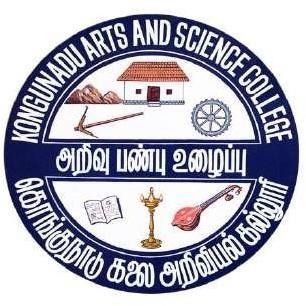 DEPARTMENT OF COSTUME DESIGN AND FASHIONCURRICULUM AND SCHEME OF EXAMINATIONS (CBCS)(2022 - 2023 and onwards) KONGUNADU ARTS AND SCIENCE COLLEGE[AUTONOMOUS] COIMBATORE - 641 029VisionOur vision is to enable the students to keep pace with the rapid advancements in the Textile industry by providing an opportunity to obtain an insight into the actual working of the Textile industry and emerge as a successful Entrepreneur.MissionTo upgrade the knowledge of students in the field of textiles and apparel.To bring out the innovative and imaginative skills of the Students.To instill the spirit of Entrepreneurship.To equip the students with skills & potentialities that together brings outfuture fashion leaders.PROGRAMME OUTCOMES (PO)PO1- Students have sound knowledge in the field of Textiles and Designing. PO2- Students emerge with skill required for a successful Fashion Designer PO3-Work together as team players and creative design leadersPO4-Apply their abilities in creating and presenting productsPO5- Equipped with Entrepreneurial skill to start their own venture.PO6- Anticipate challenges and explore sustainability in their design development.PO7-Adapt their inspired knowledge and abilities to ongoing changes in global fashion and commercial marketPO8- Students are equipped with employable quality.PSO1	–	Have  sound  subject  knowledge	which  form  basis	for technical understandingPSO2 – Self development of skills in the field of Textile and Fashion Designing through experimental learning.PSO3 – Adapt the inspired knowledge and abilities to ongoing changes in Global Fashion Industries.PSO4 – Can develop Fashion and Design sense as per Current and Future trends.PSO5 – Student can function independently with ability to promote their personal design.Note:CBCS – Choice Based Credit systemCIA	– Continuous Internal Assessment ESE	– End of Semester Examinations$- For those students who opt NCC under Curricular activities will be studying the prescribed syllabi of the UGC which will include theory, practical and camp components. Such students who qualify prescribed requirements will earn an additional 24 credits.@ Hindi/Malayalam/ French/ Sanskrit – 22HIN/ MLM/ FRN/ SAN101 - 202* - No End-of-Semester Examinations. Only Continuous Internal Assessment (CIA)**- No Continuous Internal Assessment (CIA). Only End-of-Semester Examinations (ESE)*** -Project Report  – 35 marks; Viva voce – 15 marks; Internal-50 marks****The students shall undergo two weeks Internship Training / field work for a minimum period of 2 weeks at the end of the second and fourth semester during summer vacation and submit the report during thethird and fifth semester .The report will be evaluated for 100 marks along with the Internal Viva-Voce by respective faculty. According to their marks, the grades will be awarded as given below.Major Elective Papers(2 papers are to be chosen from the following 6 papers)Pr. Home FurnishingFabric CareHistoric Costumes and Textiles of IndiaFashion ForecastingComputers in Textile IndustryOrganization of Garment UnitNon-Major Elective Papers:Human RightsWomen’s RightsConsumer AffairsExtra Departmental Course (EDC):22UCD5X1 –Fashion Designing# List of Co-Curricular Activities:National Cadet Corps (NCC)National Service Scheme (NSS)Youth Red Cross (YRC)Physical Education (PYE)Eco Club (ECC)Red Ribbon Club (RRC)Women Empowerment Cell (WEC)Note: In core/ allied subjects, no. of papers both theory and practical are included wherever applicable. However, the total credits and marks for core/allied subjects remain the same as stated below.Tally Table:50 % CIA is applicable to all subjects except JOC, EDC, SBS-1 and COP courses.The students should complete a SWAYAM-MOOC before the completion of the 5th semester and the course completed certificate should be submitted through the HOD to the Controller of Examinations. Two credits will be given to the candidates who have successfully completed. In case the students have completed more than one online course, the appropriate 2 extra credits shall be awarded to such candidates upon the submission of certificate through the HOD to the Controller of Examinations.A Field Trip preferably relevant to the course should be undertaken every year.Job Oriented Course (JOC) offered by the departmentDiploma Courses offered by the departmentFashion DesignGarment Construction andGarment MerchandisingComponents of Continuous Internal Assessment (50 Marks)* Class Participation, Case Studies Presentation, Field Work, Field Survey, Group Discussion, Term Paper, Workshop/Conference Participation. Presentation of Papers in Conferences, Quiz, Report/Content writing. Etc.** Two Assignments to be given. (Each 5 marks).BLOOM’S TAXONOMY BASED ASSESSMENT PATTERN(K1-Remembering; K2-Understanding; K3-Applying; K4-Analyzing; K5-Evaluating)Theory Examination – Part I, II, III & IV (SBS only)i)	CIA I & II and ESE: 75 Marks**For ESE 75 marks converted to 50 marks.ESE Practical Examination:ESE Project Viva Voce:Course ObjectivesTo enable the students to develop the ability to create design through flat pattern technique.To impart skills in dart manipulation.To enable the students to learn the skills of standardizing body measurementsCourse Outcomes (CO)SyllabusUnit I	(15 Hours)BODY MEASUREMENTS – Importance, Preparation for measuring, Girls and Ladies measurements, Boy’s and Men’s measurements. Standardizing body measurements, Importance, Techniques used. Relative length and girth measurements. Preparation of standardized measurement chart.Unit II	(15 Hours)DRAFTING – Pattern making terminology, Methods of pattern making, Types of paper patterns, Pattern making tools, Steps in drafting Bodice front, Bodice back, Sleeve, Skirt front and back, Collar- one piece peter pan and shirt collar. Dart Manipulation, Technique-Slash and Spread method and Pivotal method. Study of commercial pattern, Merits & Demerits. Preparation of commercial pattern for kids. Fitting – Standards of a good fit, Steps in preparing a blouse for fitting, checking the fit of a blouse.Unit III	(15 Hours)DRAPING - Draping -Definition and Meaning, Need for draping, Importance of Draping Technique, Advantages and Disadvantages, Tools and Equipment used for Draping, Preparation of dress form. Importance of grain, preparation of Muslin Material, straightening, tearing and pressing.Unit IV	(15 Hours)GRADING AND   PREPARATION   OF   FABRIC   FOR   CUTTING   –   Grading,Introductionand importance of grading, Manual Grading of basic bodice – front and back, Sleeve, skirt and Collar, Computerized Grading. Basic terms: Grain, Selvedge, On grain, Off Grain, Off Grain Print, With the Grain, Against the Grain, Importance of Grain in Fabric. Cutting -Preparing the Fabric for Cutting, Methods of straightening fabric ends, Methods of straightening fabric grain, shrinking fabrics.Unit V	(15Hours)PATTERN ALTERATION AND LAYOUT –Importance of altering patterns, Principles for pattern alteration, common pattern alteration in blouse. Pattern layout - Definition, Purpose, Rules in layout, Types of layout and Special layouts. Piecing, transferring pattern markings, *Stay and Ease stitching.*Self studyQuestions can also be taken from self study portions TEACHING METHODSTEXT BOOKSMary Mathews, Practical Clothing Construction- Part I and II, - Cosmic Press, Madras,1990Helen Joseph Armstrong, (2014).Pattern Making for FashionDesign.5th editions. India: Dorling Kindersley.Gayatri Verma, (2006).Cutting and Tailoring Course. New Delhi: Asian publishers.Gayathri Verma, (2015).Cutting and Sewing Theory for cutting and sewing dress making (combination Edition for semester I & II).New Delhi: Asian Publishers.REFERENCE BOOKSHelen Joseph-Armstrong, (2006).Pattern Making for Fashion Design.Pearson Education Inc.Connie Amaden Crawford, (2005).The Art of Fashion Draping III Edition. OM Books International.Rahul Jewel,(2005).Encyclopedia of Dress Making. New Delhi: AP.H Publishing Corporation.Hillary Campbell, (2000).Designing Patterns: A fresh Approach to Pattern Cutting. Hillary Campbell, Stanley Thornes Publishers Ltd.Lori A. Knowles, (2005).The Practical Guide to Pattern Making for Fashion Designers. New York: Fair Child, Publications, Inc.MAPPINGS – Strong	H – High	M– Medium	L – LowCourse ObjectivesTo impart practical exposure in sewing operation.To acquaint students with the knowledge on basic sewing techniques.To impart the knowledge and skills required for garment designing.Course Outcomes (CO)SyllabusIntroduction of Sewing Operations - Operation of sewing machines, safety measures while using sewing machine, Preparation of fabric for sewing, handling of fabrics-cotton, synthetic, satin, crepe, denim, velvet, stitch length and needle size suitable for different fabricsPrepare samples for Seams - Plain, Single Top Stitch, Double Top Stitch, Welt, Lapped, Slot, Flat Fell, French, Mantua Maker’s, Piped Seam.Prepare samples for seam finishes - Edge stitch, Double Stitch, Herringbone. Hems- Seam binding, Rolled or Whipped finish, Shell Edged.Prepare samples for Fullness - Darts - Single Pointed, Double pointed. Tucks - Pin, Piped or Corded, Shell or Scalloped, Cross tucking, Pleats - Knife, Box, Inverted, Kick, Pinch, Cartridge Godets, Flares, Gathering - Hand, Machine, Using elastic, with cord piping. Shirring, ruffle – Single, Double, Circular Ruffle.Prepare samples for Neck finishes - Bias facing, Single Bias binding, French binding.Prepare samples for Plackets - Continuous bound, Two-piece, Zipper, Bound neck, Centre front/ back placket.Prepare samples for Yokes - Plain yoke, Yoke with fullness within the yoke, Yoke supporting / releasing fullness.Prepare samples for Fasteners - Button and button holes, Snap fasteners, Hooks and Eyes, Zip.Prepare samples for Sleeves - Various styles of Set – in – Sleeves- Plain, Puff at top / Bottom, Circular and Tulip. Modified armhole Sleeve and Bodice combined - Raglan.Prepare samples for Collars - Peter pan collar, Full shirt, Chinese, Shawl collar.Prepare samples for Pockets - Patch pocket, Pocket set into a seam and Set in pocket.TEACHING METHODSTEXT BOOKSGayatri Vermaand Kapil Dev,(2006).Cutting and Tailoring Course. New Delhi: Asian Publishers.K R Zarapker, (2005).Zarapker System of Cutting. New Delhi: Navneet Publications Ltd.Sumathi .G, (2005).Elements of Fashion and Apparel Design II Edition. New Age International Private Ltd Publications.REFERENCE BOOKSThangam Subramaniam, (2006). Dress Making- Bombay Tailoring and Embroidery College. Chennai.Ruth Sleigh Johnson,(2011).Practical sewing techniques. London : A& C Black publishers.Natalie Bray, (2005). Dress Fitting. Om Books International Publication.Charlotte Gerlings, (2015). Anyone can Sew. Arcturus Publishing.Natalie Bray,( 2004).More Dress Pattern Designing. Om Books International Publication.MAPPINGS – Strong	H – High	M– Medium	L – LowCourse ObjectivesTo impart the knowledge of fibres, their sources, identification and propertiesTo inculcate the knowledge of fiber production and conversion to yarn.To enable the students to understand yarn and its classification.Course Outcomes (CO)SyllabusUnit I	(9 Hours)INTRODUCTION TO TEXTILES – Importance of Textiles, Definition of Fibers, Classification of fibers – Natural and Man-made, Primary and Secondary and additional characteristics of Textile fibers.Unit II	(9 Hours)NATURAL FIBERS - Manufacturing process, Properties and Uses of Natural fibers – Cotton, Jute, Silk, Wool and Hair fibers. Non conventional fibers- Introduction, properties and uses of Hemp, Bamboo, Abaca, Sisal, Coir, Pineapple, Banana. and Agave. Introduction to other Eco fibres - Organic cotton, Linen, Organic wool, Ahimsa silk, Soy silk.Unit III	( 8 Hours)MAN-MADE FIBERS - Manufacturing process, Properties and Uses of Man-made fibers – Viscose rayon, Acetate, Nylon, Polyester, Acrylic and Spandex.Unit IV	(10 Hours)SPINNING –Conventional Ring Spinning - Blending, Opening, Cleaning, Carding, Doubling, Combing, Drawing, Roving and Spinning. Staple Yarn Spinning Methods - Open End spinning, Friction spinning, Self twist spinning, Electrostatic spinning, Vortex spinning,Air-jet spinning and Twist less spinning. Filament yarn Spinning methods- Wet and Dry spinning, Melt spinning, Bi-component spinning, Bi-constituent spinning and Film splitting and Integrated Composite spinning.Unit V	( 9 Hours)YARN CLASSIFICATION–Yarn definition, Yarn twist, Yarn count, Classification–Simple - Single, Ply, Cord - Fancy yarns - *Spiral / Corkscrew, Slub, Flake, Snarl, Knot boucle and Loop. Sewing thread – fibres used for manufacturing thread, types of threads thread finishes and thread sizes.* Self studyQuestions can be taken from self study portions also TEACHING METHODSTEXT BOOKSRob Thames and Hudson, (2014).Manufacturing Process for Textile and Fashion Design: Infinity Press.Navneetkaur, (2010).Comdex Fashion Design Vol-I. Fashion Concepts New Delhi:DreamTech press.Ajay Jindal, Rakesh Jindal,( 2006).Textile Raw Material. Chandigarh: Abhisek Publications.E.P.G. Gohl, L.D. Vilensky, (2005). Textile Science. C.B.S Publication.REFERENCE BOOKSJ. Kadolph ,(2009).Textiles. NewDelhi: Sara Pearson Education India Pvt. Ltd.Rastogi, M. (2009).Animal Textile. New Delhi: Sonali Publications.Susheela Dantyagi, (2006).Fundamentals of Textiles and their care, New Delhi: Orient Black wan, Ltd.S P Mishra, (2005). A Textbook of Fibre Science and Technology. New Age International Publishers.Premamoy Ghosh, (2004). Fibre Science and Technology. Tata Mcgraw- Hill Publication.MAPPINGS – Strong	H – High	M– Medium	L – LowCourse ObjectivesTo enable the students to gain knowledge in Elements and Principles of Design.To familiarize the Fashion design concepts and factors influencing Fashion changes.To acquaint the students to design garments for various figure irregularities.Course Outcomes (CO)SyllabusUnit I	( 9 Hours)FASHION TERMINOLOGIES AND ELEMENTS OF FASHION – Fashion, Fad, Style,Classic, Collection, Custom made, Mannequin, High fashion, Trend, Advant- garde, Bridge, Buying house, Fashion centers, Fashion merchandising, Fashion cycle, Forecasting, Haute couture, Couture, Couturier, Pre- a-porter. Eco Fashion– Introduction, carbon footprint, Eco fashion terminologies- Eco, Sustainable, Ethical, Craft/ artisan, Eco green, up cycling. Popularity of Eco fashion. Design – Definition and types – Structural and Decorative design. Elements of a design – Line, Shape or form, Colour, Size and texture.Unit II	( 9 Hours)PRINCIPLES OF DESIGN – Balance – Formal and Informal, Rhythm – Through repetition, Radiation and Gradation, Emphasis – Grouping of design units, Using contrast hues, by leading lines, a combination of any of the above, repeating details such as tucks. Gathers, Unusual Shapes and Textures, Applied design on a contrast background, Harmony and Proportion.Unit III	( 9 Hours)COLOUR –Definition, Dimensions of colour, Psychological effects of colour. Colour value scale and Colour theories- Prang and Munsell, Colour harmonies - Monochromatic, Analogous, Complementary, Double complementary, Spilt complementary, and Triad colour harmony. Pantone colours.Unit IV	( 9 Hours)Fashion Evolution and Contribution of Fashion Designers – Fashion Evolution – Fashion cycles, Consumer groups in fashion cycles – Fashion leaders, Fashion innovators, Fashion motivators, Fashion victims, and Fashion followers. Adoption of fashion – Trickle down, Trickle up and Trickle across theory. Factors Influencing Fashion Changes– Psychological, Social, Technological, Economical, Political, Legal and   Seasonal   influence.   Contribution   of Fashion Designers: Indian Fashion Designers – Ritu Kumar, Sabyasachi Mukherjee, Anita Dongre, Tarun Tahiliani, Manish Malhotra. International Fashion designers - Calvin Klein, Donatella Versace, Ralph Lauren, Giorgio Armani, Coco Chanel. Eco fashion designers- AmitAggarwal, Aneeth Arora, Karishma Shahani Khan, Ruchika Sachdeva, Anavila Misra and Kriti Tula.IRREGULARITIES -Wardrobe planning for different age groups, factors influencing wardrobe selection, Fashion and season, Designing dresses for various occasions – business meetings, parties/ dinners, evenings/ leisure hours, marriage functions, sports, uniforms for civil services, air hostess DESIGNING DRESSES FOR FIGURE IRREGULARITIES– Becoming andUnbecoming of Stout figure, Thin figure, Large bust, Flat chest, Large hip, small face, Large face, Prominent forehead, Narrow shoulders, *Broad shoulders.Self studyQuestions can also be taken from self study portionsTEACHING METHODSTEXTBOOKSNavneetkaur, (2010).Comdex Fashion Design, Vol-I Fashion Concepts, New Delhi: Dream Tech Press.Gini Stephens Frings, (2006).Fashion from Concept to Consumer Seventh Edition.Pearson Education.Sumathi. G.J,( 2002) Elements of Fashion and Apparel Design. New Delhi: New Age International Publishers.REFERENCE BOOKSPayal Jain,( 2005).Fashion Studies – An Introduction India: Anand Publications Pvt., Ltd.Elaine Stone, (2001).The Dynamics of Fashion. New York: Fair Child Publications.PoojaKhurana and Monikasrthi, (2007). Introduction to Fashion Technology. New Delhi. Firewall Media Pvt, Ltd.Navneetkaur, (2010). Comdex Fashion DesignVol-II Fashion Concepts. New Delhi: Dream tech Press.MAPPINGS – Strong	H – High	M– Medium	L – LowSub. Code: 22UCD2CMCourse ObjectivesTo impart knowledge on designing garments for kids.To enable the students practice skill in drafting and pattern making.To educate the students on construction of selected kid’s garment design and calculating material consumption and cost of finished.Course Outcomes (CO)Designing, drafting and constructing the following garments with the given features.Construction of the garments based on any theme with specification sheetMaterial requirementsRequired measurements – Direct measurement methodCost Calculation of the garment.CONSTRUCT THE FOLLOWING GARMENTS:JUST BORN SET- JABLA, PANTY AND BIB – with /without sleeve, with openingHEAD CAP, GLOVES, and BOOTIES – with elastic /card.SHRUG - any type of sleeve, Neckline Variations with or without collar / PONCHOwith decorative hemline.ROMPER - knickers or panty attached, with center front/ back opening, neckline – French binding.YOKE FROCK - yoke at chest line, with opening, any type of sleeve, and skirt with fullness, Neckline Variations- shaped and decorative facing with collar.T-SHIRT – with / without placket, collar, sleeve- kimono /circularKNICKER - elastic waist, side pocket / bound pocketMIDI - gathered, layered or pleated skirtMIDI TOPS – Variation in neckline, collar - rippled / turtle neck, and sleeveTEACHING METHODSTEXT BOOKAlison Smith, (2009). The Sewing Book.Britain: Darling Kindersley Ltd.K R Zarapker,(2005). Zarapkar System of Cutting, New Delhi: Navneet publications.Raul Jewel, (2005).Encyclopedia of Dress Making. New Delhi:A.P.H. Publishing Corporation.Sub. Code: 22UCD2CMREFERENCESGayatri Verma & KapilDev, (2005).Cutting and Tailoring Course New	Delhi:Asian Publishers.Bety Hose good, (2003). New Edition, The Complete Book of Sewing. London: Dorling Kindersley Limited.Pleasant Ville, (2004).Reader’s Digest Sewing Guide Complete Guide for Sewing, 13th Edition. The Reader’s Digest Association Inc.MAPPINGS – Strong	H – High	M– Medium	L – LowCourse ObjectivesTo acquaint students with the knowledge on different types of fabric formation techniques.To enable students gain knowledge in fabric structure.To enable the students to know about properties of fabrics.Course Outcomes (CO)SyllabusUnit I	(18 Hours)WEAVING- Definition, History of Weaving, Characteristics of woven fabric. Loom – Classification of looms, Hand loom its Parts & functions - Shedding, Picking, Beating up (Battening) and Taking up and letting off. Selvedge, Fabric Count. Modern Looms - Automatic, Shuttle less, Air jet, Water jet, Rapier, Projectile, Multiphase weaving machines. Advantages and disadvantages.Unit II	(18 Hours)WEAVES - Basic weaves – Plain, Twill, Satin and Sateen weave and derivatives. Design, draft and peg plan for Plain weave, Twill weave. Fancy Weaves – Properties and Uses - Dobby, Jacquard, Crepe, Gauze, Pile, Double cloth.Unit III	(18 Hours)KNITTING – Definition, Classification and history, Difference between weaving and knitting. Characteristics of Knitted goods. Difference between warp and weft knitting. Principles of knitting- General terms in Knitting, Parts of Knitting machine, Machine knitting needles – Types and functions, Knitting cycle, Knitting notations – Verbal, Graph, Diagrammatic and Symbolic ,Basic knitting stitches – Knit, Purl, Miss and Tuck.Unit IV	(18 Hours)WARP AND WEFT KNITTING – Warp knitting – Lapping variations – Warp knitted fabrics - Tricot, Rachel, Simplex and Milanese and their structure and properties; Types of warp knitting machines - Single bar, Two bars and Multi bar machines. Weft knitted fabrics, structure and their properties - Single jersey, Purl, Rib , Jacquard, Pile, Double knit, Interlock; Weft knitting machines classification – Circular and Flat machines. Defects in knitted material, Care and maintenance of Knitted material – *Washing, Drying, Ironing, and Storing.Unit V	(18 Hours)FELT, NON WOVENS AND DECORATIVE FABRIC CONSTRUCTION- Felted fabrics –Felting process. Types of felt, properties and uses of felt. Non woven –Definition, classification of non-woven fabrics, web forming techniques, bonding techniques, and finishing techniques.Characteristics of non-woven, uses of nonwoven fabrics.Decorative fabric construction– Braiding, Netting, Lace and Embroidery.Self studyQuestions can be taken from self study portions also TEACHING METHODSTEXT BOOKSN.Gokarneshan, (2016). Fabric Structure and Design.	New Delhi: New Age International.D B Ajgoanker, (2006). Knitting Technology Mumbai: Universal Publishing Corporation.Arul Dahiya, MG Kamath, Raghavendra R Hedge and Monika Kannadnguli, (2006).Non-wovens.REFERENCESNavneetkaur, (2010).Comdex Fashion Design, Vol-I Fashion Concepts, New Delhi : Dream Tech press.N. Anbumani, (2007). Fundamentals of Knitting. New Age Publishers.Manmeet Sodhia Varinder Pal Singh, (2003). Knitting Technology. Ludhiana: Kalyani Publishiers.Wilhelm Albrecht, Hilmar Fuchs, (2006).Nonwoven Fabrics: Raw Materials, Manufacture, Applications, Characteristics, Testing Processes. Walter Kittelmann John Wiley & Sons.MAPPINGS – Strong	H – High	M – Medium	L – LowSub. Code: 22UCD3CNCourse ObjectivesTo impart practical knowledge in analyzing different fabricsTo enable the students to identify the fabric structure.Course Outcomes (CO)SyllabusLIST OF EXPERIMENTSWoven FabricAnalyze the Woven sample- Plain weave and its derivativesAnalyze the Woven sample- Twill weavesAnalyze the Woven sample- Satin / SateenAnalyze the Woven sample- Honey combAnalyze the Woven sample- Huck – a – backAnalyze the Woven sample- Crepe weavesAnalyze the Woven sample- Extra WarpAnalyze the Woven sample- Extra WeftAnalyze the Woven sample-Fancy weaveDesign, Draft and Peg PlanWarp density (Ends per inch)Weft density (Picks per inch)Cover factorFabric weight andThickness of the fabricKnitted FabricAnalyze the Knit sample- Single Jersey knitAnalyze the Knit sample- Double Jersey knitAnalyze the Knit sample- Interlock knitAnalyze the Knit sample- RibAnalyze the Knit sample- Jacquard KnitStructureCoarse per inchWales per inchTightness factorCollection of Nonwoven Fabric - Felting, Fusing, Laminating, Braiding, Crocheting and BondingTEACHING METHODSSub. Code: 22UCD3CNTEXT BOOKST.R. Ashenhurst, (2008).Textile Calculation and Structure of Fabric. Abhishek Publications.Sara J. Kadolph, (2009).Textiles.New Delhi: Pearson Education India Pvt. Ltd.N. Gokarneshan,( 2009).Fabric Structure and Design.New Age International Pvt.Ltd.REFERENCE BOOKSGrosichkli Z Newness,(2004).Watson’s textile design and colour. London: Butter Worths.W.S. Murphy, (2003).Textile Weaving and Design. Abhishek Publications.K. Green Wood,( 2004).Weaving control of Fabric Structure. Woodhead Publications.MeenakshiRastogi,( 2009).Textile Forming. Sonali Publications.Z.J.Grosichkli, (2004). Watson’s advanced Textile Design.Woodhead Publications.MAPPINGS – Strong	H – High	M – Medium	L – LowCourse ObjectivesTo equip students to design and construct different styles of Women’s garmentTo impart practical knowledge in drafting and pattern makingTo enable students to construct Women’s wear for selected design, calculate material consumption and cost of the finished garments.Course Outcomes (CO)Syllabus CONSTRUCT THE FOLLOWING GARMENTS:SAREE PETTICOAT– panel type, decorated bottom-pleated/rufflesNIGHTIE–with yoke, front open, with sleeve, full length.SALWAR - Chudidar / palazzo/ culottes/ Patiala-Cord/ElasticKAMEEZ / KURTA– with / without slit, with / without flare, with tailored placket / without opening, with / without panels, with / without yokeDESIGNER SAREE and BLOUSE / GHAGRA and CHOLI –fashioned neck, waist band at front, with Sleeve, back / front opening to be constructed as stage garmentSKIRT–circular / gathered / wrap round / divider skirt / tier skirt / pencil skirt -with waist bandTOPS- Variations in neckline, with or without collar, with or without sleeveNIGHT SUIT TOP - variations in tops, with or without yoke, with or without Yoke, collar , with or without pocket, with or without placket.NIGHT PANT - with pockets, elastic/ waist band, flare /pleats.TEACHING METHODSTEXT BOOKHelen	Joseph-Armstrong,	(2014).Pattern	making	for   Fashion	Design.	Dorling Kindersley Pvt Ltd.Alison Smith, (2009).The Sewing Book. Britain: Darling Kindersley Ltd.K.R Zarapker, (2005). Zarapkar System of Cutting. New Delhi:Navneet publications.Raul Jewel, (2005).Encyclopedia of Dress Making. New Delhi: A.P.H. Publishing Corporation.REFERENCESGayatri Verma & Kapil Dev, (2005).Cutting and Tailoring Course. New Delhi:Asian Publishers.The Reader’s Digest Association, (2004). Reader’s Digest Sewing Guide, Complete Guide for Sewing, 13th Edition. The Reader’s Digest Association Inc, Pleasant Ville.Thangam Subramaniam, (2006). Dress Making. Chennai :Bombay tailoring and Embroidery college.MAPPINGS – Strong	H – High	M– Medium	L – LowCourse ObjectivesTo impart practical knowledge in sketching facial features and head theories.To equip the students with skill in sketching fashion accessoriesTo impart practical knowledge in illustrating with concept of inspiration for various garments styles.Course Outcomes (CO)Syllabus PREPARE SKETCHES FOR THE FOLLOWINGDrawing front and side view of faceVarious facial features – Lips, Nose, Eyes and EarsDrawing different Hand and Leg PosesHead Theory – 7 ½ / 8, 10 and 12 for Men / WomenFashion Accessories – Bag, Belt, ShoeSketching different JewelleriesDrawing different Hair StylesTo illustrate with concept of inspiration for -Casual wear, Winter Wear, summer wear for Men, Women with suitable accessories, hair styles and backdrop.To illustrate with concept of inspiration for -Bridal Wear, Party wear and Sportswear for Men, Women with suitable accessories, hair styles and	backdrop.TEACHING METHODSTEXT BOOKSRanjanaSinghal,	Kannari	Bharat,	(2010).Fashion	RenderingOM	books International.Raviraj,Pencil Shading, (2007).Basic Techniques.Chennai:New Century Book House Pvt Ltd.PoojaKhurana&	Monika	Sethi,(2007)	Introduction	to	Fashion Technology.NewDelhi :Firewall Media Pvt. Ltd.REFERENCE BOOKSPundalikVaze, JyotsnaPrakashan,( 2002).Draw and Paint. Pune, I Edition.	Steven Stipelman, (2005). Illustrating Fashion Concept to Creation II edition.New York : Fairchild publication.Kathryn Hagen, (2005).Fashion illustration for Designers.Upper saddle river, New jersey:Pearson education, Inc.BinaAbling, (2004).Fashion Sketch Book.4th Edition. New Delhi: Om Books International.Navneetkaur,( 2010). Comdex Fashion Design, Vol-I Fashion Concepts. New Delhi: Dreamtech Press.MAPPINGS – Strong	H – High	M – Medium	L – LowSub. Code: 22UCD405Course ObjectivesTo impart knowledge on marketing functionTo enable the students to know various marketing concepts in Apparel IndustryTo educate on costing and sales promotionCourse Outcomes (CO)SyllabusUnit I	(11 Hours)MARKET AND MARKETING FUNCTION - Meaning and Classification, Marketing, Fashion marketing, market - Levels of market, Marketing environment – Micro and Macro marketing environment. Marketing Function – Definition, Buying, Assembling, Grading – Standardization. The fashion industry and new product development, Product mix and range planning.Unit II	(11 Hours)COSTING - Costing- Methods of Costing, Importance of Costing in Apparel industry- elements of Costing, Principles      of      Costing   – requirement of good costing system. Cost estimation of yarn and fabric, Cost estimation for dyeing, printing, embroidery, cutting, stitching, checking, packing, final inspection, shipping and insurance. Costing of various Garments- Children’s wear Women’s wear and Men’s wear.Unit III	(13 Hours)COST CONTROL AND PRICING POLICIES: Cost Control- meaning, tools, techniques and estimation of cost control, Functions of cost control, types of costs and expenses – Apparel manufacturing cost categories – sales cost control, purchasing cost control, production cost control, administration cost control – cost ration policies – the manufacturing budget –cash flow controls – standard cost sheet, break even chart and problems in costing. Pricing policies and importance of pricing policies, Functions and Factors influencing pricing – Internal and External.Unit IV	(13 Hours)SALES PROMOTION & RETAILING - *Personal selling, Sales promotion – Objectives and Methods, Retailing – Definition and Types- In store & Non store retailing. Organization factors contributing successful retailing. Branding -Definitions , Reasons for branding, Scope of Branding, Role of Brands, Brand equity, Elements of Branding, Features of a good brand, Types of brand and advantages of Branding, Branding Stages-Brand and Brand Strategies and introduction to Eco Brands. Fashion advertising, objectives and importance of advertizing, types of advertisement. Advertising media used in apparel market – Advantages and Limitations.Unit V	(12 Hours)MERCHANDINZING- Merchandiser – essential qualities of a merchandiser; types and functions of merchandisers – fashion merchandiser, visual merchandiser, export merchandiser and retail merchandiser.Sub. Code: 22UCD405Self studyQuestions can be taken from self study portions also TEACHING METHODSTEXT BOOKSManmeet Sodhia and Poojachatley, (2001). Fashion Marketing And Merchandising.Gini Stephens Fringes, (2002).Fashion from Concept to Consumers 7th Edition. Pearson Education.Kitty G. Dickerson, (2003).Inside the Fashion Business. Singapore: Peason Education.	Krishnakumar. M (2011), Apparel Costing, A functional Approach, Abishek Publications, Chandigarh.REFERENCE BOOKSR.S.N.Pillai and Bagavathi, (1996). Modern Marketing –Principles and Practices.Michael T. Fralix, Rajesh Bheda, (2003). Managing Productivity in the apparel industry. New Delhi.Pradip V. Mehta, (2006).Managing Quality in the Apparel Industry.D.Chandra Bose,(2010).Modern Marketing: Principles and Practices. PH1 Learning Pvt. Ltd.Philip Kotler and Kevin Lane, (2006).Marketing Management. Delhi Pearson Education Inc.MAPPINGS – Strong	H – High	M – Medium	L – LowCourse ObjectivesTo enable the students to gain knowledge in various processing methodsTo educate the students on Dyeing techniquesTo impart knowledge on methods of PrintingCourse Outcomes (CO)SyllabusUnit I	(15 Hours)PREPARATORY PROCESSES – Need for processing and its classification, basic finishes– singeing or gassing, scouring, bleaching (different methods), mercerizing, sizing, and calendaring - Aesthetic finishes: Lustre – glazed, moiré, Schreiner, Comfort related finishes: water repellent, Anti-static. Biological control finishes – Moth and Mildew, Anti bacterial, Anti fungi. Control Safety related finishes – flame retardant Enzymes-Introduction, types and its application for textile processingUnit II	(15 Hours)DYEING AND STAGES OF DYEING – Dyes – Classification and Fastness properties of dyes, direct, vat, reactive, acid, basic, azoic dyes. Vegetable dyes – types used, significance ofvegetable dyes. Mordant – Introduction, Classification, Mordanting Techniques used for dyeing. STAGES OF DYEING – Fibre, yarn, fabric and garment – process involved advantages and limitations. Methods of Dyeing; Batch dyeing – Winch, Jig, Padding, Package dyeing, Combination dyeing, machines used and process involved. Recent techniques inDyeing.Unit III	(15Hours)PRINTING –Introduction to printing, *differences between printing and dyeing, preparation of fabric for printing – Cotton, Linen, Polyester, Wool and Silk, Methods of printing, preparation of printing paste, selection of thickening agents. Printing process, drying after printing, Dye stuff fixation, Final treatment.Unit IV	(15 Hours)METHODS OF PRINTING – Types, preparation of screen, printing process, Discharge printing– chemicals used, process involved. Resist printing, batik printing, Tie and dye Process sequence and techniques used. - Direct printing, Block printing, Stencil printing. Recent developments in printing methods.Unit V	(15 Hours)EFFLUENT TREATMENT – Effluent, Introduction, types of effluent from textile unit, Characteristics and treatment of Textiles processing effluents. Effluent treatment processes- Primary, Secondary and Tertiary treatments. - Effluent management- Zero Liquid discharge process and Zero discharge hazardous chemicals. Recent trends in effluent treatment techniques. Introduction to sustainability and circularity in textile value chain.Self studyQuestions can be taken from self study portions also TEACHING METHODSTEXT BOOKSWingate IB, (2006).Textiles-Fabrics and their Selection.Chennai: Allied Publishers.Navneetkaur, (2010).Comdex Fashion Design, VoI-I Fashion Concepts. New Delhi: Tech Press.SusheelaDantyagi, (2006). Fundamentals of Textiles and Their Care. Orient Longmann Ltd.REFERENCE BOOKSE- Pellow, (2007).Dyes and Dyeing. Chandigarh: Abhishek Publications.Ajay Kr. Gupta, (2005).Textile Processing with Effluent Treatment. New Delhi.J.L.	Smith,	(2009).Textile	Processing,	Printing,	Dyeing, Finishing.AbhishekPublications.J.L. Smith, (2000).Textile Processing.Chandigarh: Abhishek Publications.W.S. Murphy, (2007). Textile finishing.Chandigarh Murphy Publications.MAPPINGS – Strong	H – High	M – Medium	L – LowCourse ObjectivesTo enable students get practical skill in basic preparatory processTo familiarize with the principles of processing textilesTo impart knowledge in textile dyeing and printingCourse Outcomes (CO)SyllabusLIST OF EXPERIMENTS:Preparation of samples for Pre-treatments - Desizing, Scouring, Bleaching, Mercerizing and apply enzyme for any one of the processing.Prepare samples for Dyeing - Direct dye, Sulphur dye, Vat dyes, Disperse dyes, Reactive dyes, Acid dyes, Basic dyes, Natural dyes (any one) with mordant applicationPrepare samples for Tie and Dye - Methods – Tying, Tritic, Marbling, Object, Knotting, Stripes, checks, Bandhani and Shibori - Single colour/ Double colour/ Multi colourPrepare samples for Block Printing - Vegetable / wooden blocks/ Nail blocks - All over design (single or double colour) and Border design (single or double colour).Prepare samples for Stencil Printing - Create design for chest prints or neck or yoke designs with single or double colour.Prepare samples for Batik Printing - Single colour, double colour and Multi colourPrepare samples for Screen Printing-Single colour, double colour and Multi colourPreparation of a product – Garment / Home Decors - using anyone of the above techniquesTEACHING METHODSTEXT BOOKSWilliam. T. Brannt, (2008). Dry cleaning, Scouring, Dyeing of Garments, Furs and Rugs. Abhishek Publication.SusheelaDantyagi, (2006). Fundamentals of Textiles and Their Care. Orient Longmann Ltd.Wingate IB, (2006). Textiles Fabrics and Their Selection. Chennai :Allied Publishers.REFERENCE BOOKSNavneetkaur, (2010).Comdex Fashion DesignVol-I Fashion Concepts.,	New Delhi Dream Tech Press.J L Smith, (2003). Textile Processing.Abhishek Publications. Chandigarh.Sara J Radolph and Anna L Langford, (2002).Textiles.New Jersey Prentice Hall.J.L. Smith, (2000).Textile Processing.Chandigarh .Abhishek Publications.W.S. Murphy, (2007).Textile Finishing, Chandigarh.Abhishek Publications.MAPPINGS – Strong	H – High	M – Medium	L – LowCourse ObjectivesTo design garments for men’s wearTo gain practical skill in drafting various patterns for men’s wear.To enable students to  construct Men’s wear for selected design, calculate material consumption and cost of the finished garments.Course Outcomes (CO)SyllabusDesigning, drafting and constructing the following garments with the given features.Construction of the garments based on any theme with specification sheet.Material requirementRequired measurements – Direct measurement methodCost Calculation of the garment.CONSTRUCT THE FOLLOWING GARMENTSSB VEST-Double sided, bound pocket.SHIRT – Full open, Shirt collar, Patch pocket, Half / Full sleeve with cuff.PLEATED TROUSERS – Pleats in front, Darts at back, Side pocket, Fly with button / zipKURTA – Side pocket, Round neck, Half open with tailored placket, with / without kaliPYJAMA - Elastic/tape attached waistT- SHIRT – Front half open, Zip attached, With collarTRACK SUIT - Elastic waist bands and piping at the sidesHOOD T-SHIRT –With/ Without zipper placketBERMUDAS – with elastic band, side / patch pocketTEACHING METHODSTEXT BOOKHelen	Joseph-Armstrong,	(2014).Pattern	making	for   Fashion	Design.	Dorling Kindersley Pvt Ltd.Alison Smith, (2009).The Sewing Book. Britain: Darling Kindersley Ltd.K R Zarapker, (2005).Zarapkar System of Cutting. New Delhi : Navneet publications.Raul Jewel, (2005).Encyclopedia of Dress Making. New Delhi: A.P.H. Publishing Corporation.REFERENCESGayatri Verma & Kapil Dev, (2005). Cutting and Tailoring Course. New Delhi :Asian Publishers.Bety Hose good, (2003). New Edition, The Complete Book of Sewing London :Dorling Kindersley Limited.Reader’s Digest Association, (2004). Reader’s Digest Sewing Guide, Complete Guide for Sewing 13th Edition. Pleasant Ville : The Reader’s Digest Association Inc.Thangam Subramaniam, (2006).Dress Making. Chennai :Bombay tailoring and Embroidery college.MAPPINGS – Strong	H – High	M– Medium	L – LowCourse ObjectivesTo impart knowledge on fibers used for technical textilesTo enable the students to understand the classification of technical textilesTo familiarize them with application of technical textilesCourse Outcomes (CO)SyllabusUnit I	(18 Hours)TECHNICAL TEXTILES: Introduction, Definition and Scope of Technical textiles, Classification, Globalisation and Future of technical textiles industry, properties of fibres used in technical textiles and types of fibres used in Technical textiles – Natural, Viscose rayon, polyamide and polyester, polyolefin and High performance fibres.Unit II	(18 Hours)AGRO TEXTILES - Introduction, types, General properties and end uses. GEO TEXTILESIntroduction, types, General properties and end uses and BUILD TEXTILES -Introduction, types, General properties and end uses.Unit III	(18 Hours)MEDICAL TEXTILES – Introduction, types, General properties and end uses, SPORT TEXTILES-Introduction, types, General properties and end uses and HOME TEXTILES – Introduction, types, General properties and *end uses.Unit IV	(18 Hours)PROTECTIVE TEXTILES- Introduction,   types, General   properties   and    end uses, SMART/   INTELLIGENT   TEXTILES-Introduction,   types,   General   properties and   end uses and AUTOMOBILETEXTILES -Introduction, types, General properties and end uses.Unit V	(18 Hours)INDUSTRIAL TEXTILES - Introduction, types, General properties and end uses. PACKAGING TEXTILES-Introduction, types, General properties and end uses and ECOTEXTILES - Introduction, types, General properties and end uses.* Self studyQuestions can also be taken from self study portions TEACHING METHODSTEXT BOOKSAnand and A.R.Horracks, (2006). Technical Textiles. Textile Institute.A R Horrocks and S C Anand, (2000). HandBook of Technical Textiles.England:Wood head Publishing Ltd.M.L.Gulrajani,	(2013).	Advances	in	dyeing	and	finishing	of	technical textiles.Wood head publication.REFERENCEA R Horrocks and S C Anand, (2016). Handbook of Technical Textiles volume -1 Technical Textile processes. Second edition. Wood head Publication.ARHorrocks and SC Anand, (2016).Handbook of TechnicalTextiles.	volume	-2.Technical	Textile	Applications.SecondEdition.	Woodhead Publication.R.Alagirusamy and A.Das, (2010).Technical Textile yarns Industrial and Medical Applications.Woodhead publication.R.A.Chapman, (2010).Application of Non Wovensin Technical Textiles.Woodhead Publications.R.Senthil Kumar,(2014).Textile structures in Technical Textiles. Platform: Create Space Independent Publishing.MAPPINGS – Strong	H – High	M– Medium	L – LoSub. Code: 22UCD508Course ObjectivesTo enable students to understand the need and importance of testingTo familiarize students with the different testing equipments, their principles, quality standards and test methods.To acquaint the students with the knowledge of Quality control in textile testingCourse Outcomes (CO)SyllabusUnit I	(15 Hours)TEXTILE TESTING – Introduction to Textile testing and fibre testing, Need for textile testing, Objectives of testing - Research, Selection of raw materials, Process control, Process development and Product testing. FIBRE IDENTIFICATION- Cotton, Silk, Wool, Nylon, Polyester, Linen, Rayon, Jute, Modal -Microscopic method, Flame test, Chemical test.Unit II	(15 Hours)TESTING OF YARN –Yarn Fineness, Count of the yarn using wrap reel and Beesley’s balance, Yarn Crimp, Yarn appearance, Yarn Hairiness, yarn Twist, Lea strength, Single yarn strength and Elongation.Unit III	(15 Hours)TESTING OF FABRIC - GSM, Weight, Thickness and Stiffness.Shrinkage, Strength and Elongation, Drapabilty, Abrasion, Color matching cabinet and Fabric Count. ABSORBENCY AND COLOUR FASTNESS TEST-Absorbency tests –*Sinking, Capillary Test, and Drop Test, Grey scale and its uses, Colour fastness – Sunlight, Crocking, Pressing, Perspiration and Laundering.Unit IV	(15 Hours)QUALITY CONTROL AND QUALITY INSPECTION- Definition, Scope, Functions and Importance of Quality. Quality Control and Quality Assurance. Total Quality Management: Meaning and Definition – Objectives – Tools & techniques, Principles, quality trilogy, 4 pillars of TQM, Kaizan concept and concepts of TQM, QUALITY INSPECTION – Definition, Inspection loop, Raw material inspection, Fiber, Yarn, Fabric. In-process inspection - Spreading, - Inspection in Cutting, Sewing, Pressing / finishing. Final inspection - Size, Measurement and Dress from fitting, AQL, Zero defect in final inspection. QUALITY INSPECTION OF ACCESSORIES- Sewing thread, Zippers, Buttons, Buckles and Snap fasteners and Interlinings.Sub. Code: 22UCD508Unit V	(15 Hours)QUALITY STANDARDS AND QUALIITY TOOLS – Introduction, Year of establishment, Benefits of standards, Levels of standards, Sources of standards, Functions of the standards, Advantages of implementing these standards and ASTM, BIS, AATCC, ISO 9000 and ISO 14000 series. Introduction to   Eco standards. QUALITY TOOLS - Seven tools to quality - Cause and effect, Checklist, Control chart, Flow hart, Histogram, Pareto Chart, and Scatter diagram .* Self studyQuestions can also be taken from self study portions TEACHING METHODS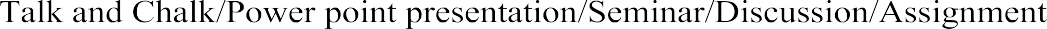 TEXT BOOKSNavneetkaur, (2010).Comdex Fashion Design, Vol-I Fashion ConceptsNew Delhi:Dream Tech Press.Ajay Jindal and Rakesh Jindal, (2006).Textile Raw Materials. Abshishek Publications.Angappan, P and R.Gopalkrishnan, (2003).Physical testing- SSM institute of Textile Technology Students Co-operative stores Ltd.Basker S, (2017), Total Quality Management, Anuradha Publications, Kumbakonam.REFERENCESRuth Clock and Grace Kunz., (2000).“Apparel Manufacture – Sewn Product Analysis”. Upper Sadle River Publications.C.W. Pellow, (2000).Dyes and Dyeing. Abhishek publication.Kothari V. K., (1999).“Testing and Quality Management”. Progress in Textile Technology Vol.1. New Delhi: IAFL Publications.Saville B.P.,(1999).“Physical Testing of Textiles”, Textile Institute, Manchester.MAPPINGS–Strong	H–High	M–Medium	L –LowCourse ObjectivesTo impart practical knowledge on testing of fibers, yarns and fabric.To familiarize students with the different testing equipment.To understand methods and techniques used to analyze textile fibers, yarns and fabrics for end use performance.Course Outcomes (CO)SyllabusLIST OF EXPERIMENTSAnalysis and Identification of Vegetable fibre- Microscopic view, burning test and chemical test - Cotton, Linen, Jute.Analysis and Identification of Animal fibre- Microscopic view, burning test and chemical test -Silk and Wool.Analysis and Identification of Manmade Fibre- Microscopic view, burning test and chemical test - Polyester, Rayon, Nylon.Testing of Yarn for - Lea Strength, and Elongation, Yarn count using Wrap reel, Beesley’s yarn count, Yarn Twist and Crimp TestingTesting of Fabric for –GSM, Fabric count, Stiffness, Crease recovery, Drape test and Shrinkage.Testing Absorbency of the Fabric by - Drop test, Sinking, and Capillary rise test.Testing Colorfastness of the Fabric by - Color matching cabinet, Colorfastness to Sunlight, Washing, and Pressing – Wet and Dry, Crocking - Dry and Wet, Colour fastness to Perspiration, Acidic and Alkaline.TEACHING METHODSTEXT BOOKSAngappan, P and R.Gopalkrishnan,( 2003). Physical testing. SSM Institute of Textile Technology Students Co-operative stores Ltd.Ajay Jindal and Rakesh eJindal, (2006).Textile Raw Materials.Abshishek Publications.Handbook of Textile Testing and Quality Control, 2011, Elliot B. Grover, D.S. Hamby , Wiley India Edition.REFERENCESAridamBasu,( 2006). Textile testing : Fiber, Yarn, Fabric,.South Indian Textile research Association.Navneetkaur, (2010).Comdex Fashion Design,Vol-I Fashion Concepts.New Delhi:Dream tech Press.Billie J. Collier, Phyllis G. Tortora, (2000). Understanding Textiles, 6th edition. London: Collier Macmillan Publishers.Amutha K, (2016). A practical Guide to Textile Testing. Wood head Publishing India in Textiles.MAPPINGS – Strong	H – High	M– Medium	L – LowSub. Code: 22UCD5CTCourse ObjectivesTo impart computer skill to the students in designingTo enable the students to acquire knowledge about how to design garment and develop different stylesTo impart knowledge in computerized Pattern drafting, Grading, Marker planning & Marker EfficiencyCourse Outcomes (CO)SyllabusSOFTWARE APPLICATION- Using Corel Draw - Creating Small Designs / Motifs - Designs for handkerchief, Neckline designs and T-shirt print, logos for branded companies and creating care labels for garments.Croquie designing for Boy / Girl, Male / FemaleAPPLICATION OF THE ELEMENTS OF DESIGN IN THE GARMENTS -Line, Shape, Form, Colour, Size, Texture.APPLICATION OF THE PRINCIPLES OF DESIGNIN THE GARMENTS -Balance, Harmony, Emphasis, Proportion and RhythmAPPLICATION OF THE COLOUR HARMONY IN THE GARMENTS - Monochromatic colour harmony, Analogous colour harmony, Complementary- Direct, Double, Spilt Complementary, Triad colour harmony, Tetrad colour harmony, Neutral colour harmony and preparation of E- Portfolio.CAD IN PATTERN MAKING - CAD in Pattern drafting, grading and marker plan and maker efficiency for kid’s wear – Jabla, Frock, Midi and Midi Tops.TEACHING METHODSTEXTBOOKM. Kathleen Colussy, Steve Green berg, (2005) Rendering Fashion Fabric and Prints.Pearson education.LP Editorial board,( 2009).Corel DrawX4. LP Editorial board. Law point Publication.LP	Editorial	board,	(2008).Corel	DrawX3.LP	Editorial	board.	Law	point Publication.Sub. Code: 22UCD5CTREFERENCEGary   David	Bouton,	(2008).Corel	Draw:	The	official GuideMcGraw-Hill Osborne Media.Zarapkar, (2005).Zarapkar System of Cutting.New Delhi:Navneet Publications.MAPPINGS – Strong	H – High	M– Medium	L – LowSub. Code: 22UCD609Course ObjectivesTo enable the students to know the components of the storeTo impart knowledge on the types of displaysTo impart the skills on selecting materials for successful displayCourse Outcomes (CO)SyllabusUnit I	( 15 Hours)MERCHANDISING AND DISPLAY BASICS - Merchandising - Definition, Terms used, Types - Fashion Merchandising and visual merchandising- Role of Merchandiser, Functions, Qualities and problems of Merchandiser, Coordination with various Departments- Buying House and Buying Agency. DISPLAY BASICS -Definition, why do we display. Colour and Texture, Line and Composition, Light and Lighting, Types of Display and Display settings- realistic, environmental, vignette, fantasy, abstract and build up settings.Unit II	( 15 Hours)STORE EXTERIOR AND INTERIOR - The exterior of store signs, marquees, outdoor lighting, banners, planters, awnings, windows in store front design, store Interiors - focal points, island displays, platforms the runway, the cat walk, counters and display cases, museum cases, Demonstration cubes, Ledges, shadow boxes, enclosed displays, fascia, T- walls and 100 percent Traffic areas.Unit III	( 15 Hours)THINGS USED FOR SUCCESSFUL DISPLAYS - Mannequins -Types, Realistic, semi realistic semi abstract, abstract, and headless mannequins, Alternatives to the mannequin three quarter forms, articulated artists figures, dress forms, cut out figures, inflatable’s, drapers, hangers, lay down techniques, pinup techniques, flying techniquesUnit IV	(15 Hours)ATTENTION GETTING DEVICES   ,FAMILIAR SYMBOLS AND SIGNAGE   -Contrast, scale, repetition, Humor, mirrors, nostalgia, motion, surprise and shock, props familiar, symbols anniversaries, career fashions, *back to school and college, bridal, festive occasions, clearance sales. Graphics and signage - graphics definition, graphics in retail stores signage, Drawings, size and types of signs and cards, Techniques for preparing signage, other signage technique.Sub. Code: 22UCD609Unit V	(15 Hours)RELATED AREAS OF VISUAL MERCHANDISING -Point of Purchase, its uses, Exhibit Types: permanent exhibits, temporary exhibits, travelling exhibit, outdoor exhibit, , Fashion Journalism, Fashion Journals, Qualities and responsibilities of fashion journalist, fashion shows, Types of fashion shows, Event management, Role of event manager and steps involved in event management. Application of Visual Merchandising in displaying Accessories and Furnishing Career opportunities in Visual Merchandising.Self studyQuestions can also be taken from self study portions TEACHING METHODSTEXTBOOKMartin M. Pegler, (2011). Visual Merchandising and Display. Sixth Edition. Bloomsbury Academic.Helen Goworek, (2007). Careers in Fashion and Textiles. Blackwell Publishing.Martin M. Pegler, (2006).Visual Merchandising and Display. Fifth Edition, New York :Fair Child Publications.REFERENCESJay Diamond and Ellen Diamond, (2008) .The world of Fashion, Fourth Edition.New York : Fairchild publications.Manmeet Sodhia and Poojachatley, (2001).Fashion Marketing And Merchandising .Gini Stephens Frings, (2002).Fashion from Concept to Consumers 7th Edition. Pearson Education.MAPPINGS – Strong	H – High	M– Medium	L – LowSub. Code: 22UCD6CUCourse ObjectivesTo impart computer knowledge in Fashion and garment designingTo understand the various tools and implement in garment designingTo equip the students with basics of computerized pattern making and gradingCourse Outcomes (CO)SyllabusIntroduction to GIMP and Their Functions.Drafting Basic patterns for ladies’ apparel. Pattern grading for ladies’ apparel. (Midi& top – Salwar, Kameez – Full Gown). Marker planning and marker efficiency for ladies’ apparelBasic patterns for Men’s apparel. Pattern grading for Men’s apparel (T-shirt, Bermuda’s-Kurta, Pyjama- Pant, Full Sleeve Shirt). Marker planning and efficiency for Men’s apparelGarment designing and Preparation of E-Portfolio for summer wear, Spring wear, Autumn wear and winter wear (Men, Women & Children’s) with suitable accessories.Garment designing and Preparation of E-Portfolio for Party wear, Casual wear, Sports wear (Men & Women and Children) and Bridal wear for men & women with suitable accessories.TEACHING METHODSTEXTBOOKM. Kathleen Colussy, Steve Green Berg, (2005). Rendering Fashion Fabric and Prints.Pearson Education, Inc.LP Editorial board, (2009). Corel DrawX4.Law point.Alex Harford, (2000).GIMP Essential Reference. New Delhi: Techmedia Publication.REFERENCEGary David Boston,( 2008).Corel Draw: The official Guide. McGraw-Hill Osborne Media.Zarapkar,(2005). Zarapkar System of Cutting. New Delhi : Navneet Publications.Corel DrawX3. LP Editorial board (2008). Law point.Sub. Code: 22UCD6CUMAPPINGS – Strong	H – High	M– Medium	L – LowSub. Code: 22UCD6CVCourse ObjectiveTo impart knowledge on Fashion Accessories.To provide opportunity for skill development in designing accessories and jewelry.To bring out Students Creativity in designing fashion accessories.Course Outcomes (CO)Accessories and jewels to be designed with the following criteriaDesign Research, Experiment with materials, Survey, Design Development, Surface ornamentation and Final Presentation.PREPARE THE SAMPLES BASED ON THE THEMEIntroduction to Fashion Accessories and Jewellery typesUses of fashion accessories for different occasions.Prepare an album for Fashion Accessories with collection of PicturesChains –Hip chain and Neck chainEarring and Head OrnamentsBangles, Bracelet and finger ringAnklets and toe ringHand bag, Tie, Belt and Slippers / ShoesHat, Wallet and Phone PouchesScarves, Stoles and ShawlsTEACHING METHODSTEXTBOOKS:Phyllis, (2005).Tortora Encylopedia of Fashion Accessories. OM Books International Pvt.ltd.G.H Ghosrye, (2003).Indian Costume,Popular Books Pvt ltd.Jay Diamond, Ellen diamoner, (2007).Fashion Accessories & Home Furnishing, Person Education.REFERENCE BOOKSHanlyn octopus, (2001). Professional Skills  made easy.  New York: Octopus publishing group.Sapna Chadah, (2002).Easy to make book vol: 1vol:18. New York Octopus Publishing group .Sub. Code: 22UCD6CVValerie Campbell – Harding, (2004).Machine Embroidery – Stitch patterns, Singapore:Kyodo Printing Co. Pvt. Ltd.Navneet kaur, 2010, Comdex Fashion Design, Vol-I Fashion Concepts, New Delhi:Dream tech Press.Olivier Gerval, (2010). Fashion Accessories, Fire fly books.MAPPINGS – Strong	H – High	M – Medium	L – LowSub. Code: 22UCD6Z1Course ObjectivesTo enable the students to design for themeTo impart the skills on selecting materials for designing and construct the garments for the sameTo enable students to prepare and present portfolioCourse Outcomes (CO)SyllabusPortfolio development and PresentationTo be planned for any theme/season/occasion - Forecasting colours, Pattern	andDesigner profileTheme BoardMood BoardClient BoardStory BoardTrend forecast boardColour BoardFabric BoardTrim BoardIllustration BoardMock-up BoardPattern development and Garment constructionFinal presentationNumber of garments in a collection – 4 garments.To prepare E – Portfolio for the garments designed and constructed.TEACHING METHODSTEXT BOOKAlison Smith, (2009). The Sewing Book. Britain : Darling Kindersley Ltd.K R Zarapker, (2005).Zarapkar System of Cutting. New Delhi: Navneet publications.Sub. Code: 22UCD6Z1Raul Jewel, (2005). Encyclopedia of Dress Making. New Delhi: A.P.H. Publishing Corporation.REFERENCESGayatri Verma & Kapil Dev,( 2005).Cutting and Tailoring Course. New Delhi : Asian Publishers.The Reader’s Digest Association, (2004).Reader’s Digest Sewing Guide, Complete Guide for Sewing, 13th Edition. Pleasant Ville: The Reader’s Digest Association Inc.Thangam Subramaniam, (2006). Dress Making- Bombay tailoring and Embroidery College. Chennai.Kathryn Hagen,(2005). Fashion Illustration for Designers. Upper saddle river, New Jersey. Pearson education, publication .MAPPINGS – Strong	H – High	M– Medium	L – LowSub. Code: 22UCD1ALCourse ObjectivesTo enable the students to understand different sketching mediums.To enable the students to gain practical skill in rendering fabric texture.To enable the students to gain skill in drawing free hand croquiesCourse Outcomes (CO)SyllabusIllustrate the ParticularsSketching on any two types of drawing boards and various drawing and sketching medium – Pencils, Ink, Charcoal, Brushes, Crayons, Water colors and Poster colours.Learning the Fundamental Strokes and Shading techniques.Design- Introduction and types of design, Enlarging and reducing the design or motifs.Sketching The Elements of Design for Backdrop- Line, Shape/Form, Colour - Prangs Colour chart, Size and Texture.Sketching the Principles of Design for Backdrop- Balance, Harmony, Emphasis, Proportion, Rhythm.Rendering- Textured material (any two) –Prints –Checks –Plaids on the Croquie.Sketching different textures- denim, chiffon, velvet, knitted, wool, felt, fur, quilting and lace.Sketching different garment components –Necklines, Collars, Sleeves, Skirt and PantsDrawing Stick, flesh and Free hand croquie for Boy / Girl, Men / Women.TEACHING METHODSTEXT BOOKSRaviraj, (2007). Pencil Shading, Basic Techniques.Chennai: New Century Book House Pvt Ltd.PoojaKhurana&	Monika	Sethi	(2007).	Introduction	to	Fashion	Technology. NewDelhi: Firewall Media Pvt.Ltd.RanjanaSinghal and KannakiBharali, (2010). Fashion Rendering. Noida: Om books Internationals.REFERENCE BOOKSPundalikVaze(2002).Draw and Paint,I Edition.Pune:Jyotsnaprakashan.GopalNandurkar(2004).Colurpencil,RahulDeshpande,	I	Edition.	Pune	- JyotsnaPrakashan.BinaAbling, (2005). Fashion Sketch Book. 4th Edition. New Delhi: Om Books International.Sub. Code: 22UCD1ALSteven	Stipelman	,(2005).Illustrating	Fashion	Concept	to	Creation,2ndedition,Newyork: Fairchild publication.Kathryn Hagen, (2005). Fashion Illustration for Designer.Upper saddle river New Jersey:Pearson education, Inc., publication.MAPPINGS – Strong	H – High	M – Medium	L – LowSub. Code: 22UCD2AMCourse ObjectivesTo impart practical knowledge in various surface ornamentation techniquesTo equip the students to analyze suitable	surface ornamentation used on different productCourse Outcomes (CO)PREPARE THE FOLLOWING SAMPLESSelection of Materials, Tools and Equipment used, Design Sources, Methods of transferring designs.Preparing samples for Basic Hand embroidery - Running, Chain, Feather, Stem, Fishbone, Fly, Satin, Herringbone, Lazy-daisy, French knot, Bullion knot and Buttonhole, Aari embroidery, Ribbon embroidery, and Plush work.Preparing samples for Machine Embroidery- Straight, Granite, Cording, Satin and Long & Short.Preparing samples for Trims and Decorations- Mirror, Beads, Sequins, Zardosi, Stone work, Flocking, and Fabric painting - any 2 types, Knotting, Braiding, Macramé, Fringes and Tassels, Pompons, Crochet – one technique.Preparing samples for Fabric Manipulation Techniques - Smocking, Cutwork, Quilting, Drawn thread work, Patchwork and AppliquéPreparing samples for Indian Traditional embroidery - Kashida of Kasmir, Phulkari of Punjab, Chamba Rumal of Himachal Pradesh, Kashida of Bihar, Kantha of Bengal, Kasuti of Karnataka, Chikankari of Uttarpradesh, Kutch of Gujarat.TEACHING METHODSub. Code: 22UCD2AMTEXT BOOKSNavneetkaur, (2010).Comdex Fashion Design.Vol-I Fashion ConceptsNew Delhi:Dream tech press.ManmeetSodhia ,(2001).Dress Designing. Publishiers New Delhi: Kalyani.Shailaja, (2006).Surface Designing For textile Fabrics, D. Naik Jacquie A.Wilion Publisher.REFERENCE BOOKPremlatheMullick,(2007).Text	Book	Of	Home	Science,	New Delhi:KalyaniPublishiers.	Reader’s Digest Sewing Guide, (2004). Complete Guide for Sewing, 13th Edition., Pleasant Ville -The Reader’s Digest Association Inc.Dr. Paul,(2004).Traditional Indian and Textiles. Chandigarh. Abhishek Publications.Jean Ray Laury, (2000).Applique Stitches. New York.MAPPINGS – Strong	H – High	M – Medium	L – LowSub. Code: 22UCD3ANCourse ObjectivesTo enable the students to understand the concept of drapingTo enable the student to develop the skill in making patterns through draping.To acquire the knowledge in interpretation of the design.Course Outcomes (CO)Syllabus PREPARE THE FOLLOWING SAMPLESDraping techniques, tools and measurements, Preparation of fabric for draping, seam	allowances, marking and tracing.Introduction of fullness: gathering, pleats, tucks, darts, flounce, Godets and flare.Bodice styles: making basic front and back,Draping of Sleeve- puff at top and bottom and raglan,Draping of Pockets – Patch and side seam pocketsNeckline- cowls and halter neckPlackets- Two piece and Tailored placketsCollar- peter pan, Shirt collarDraping of Upper Garment for Men / Women- Shirt / TopsDraping of Lower Garment for Men / Women – Pant / SkirtTEACHING METHODSTEXTBOOKSHelen Jaffa and NurieRelis,( 2009).Draping for Fashion Design, fourth edition,New Delhi : Pearson Education Inc, Prentice Hall Dorling Kinder Sley Pvt. Ltd.Hilde Jaffe,Pearson , ( 2011).Draping for Fashion Design. New Delhi.Jaffe,(2012).Draping for fashion Design.Relils, New Delhi: Sonali Publication.REFERENCESHelen Joseph Armstrong. (2008). Draping for Apparel Design Second Edition. , New York: Fair child Publication, Inc.Connie Amaden- Crawford, (2012).The Art of Fashion Draping, Bloomsbury Academic.Karolyn Kiisel, (2013). Draping: The complete course. Laurence King Publishing.Hilde Jaffeand Nurie Relis, (2009). Draping for Fashion Design. Fourth edition. Pearson/Prentice Hall.Annette Duburg, Rixt van der Tol, (2010). Draping: Art and Craftsmanship in Fashion Design. ArtEZ Press.Sub. Code: 22UCD3ANMAPPINGS – Strong	H – High	M – Medium	L – LowSub. Code: 22UCD4A1Course ObjectivesTo managing a small-scale business establishmentTo implementation of design and marketing their brandsTo understand the marketing research and promotionCourse Outcomes (CO)SyllabusUnit I	(18 Hours)How to start a boutique, creating a business plan, finding an ideal location, financial planning. Designing your store, Boutique’s brand – choosing a name and tag line, developing your brand and building your website.Unit II	(18 Hours)Boutique design – key elements of a retail store, layouts – brick and motor and mobile layouts, display fixtures. Government norms to run a boutique, interior designing, sourcing of raw materials.Unit III	(18 Hours)Buyer supplier relationships, consumer relationship, tips and tricks to attract customers. Traits of a successful owner, important and helpful qualities of a boutique owner, speciality to consider in your boutique.Unit IV	(18 Hours)Running your boutique- arranging the products, effective sales technique – greeting customers, making the sale, the little extras, store operation – handling cash, security issues, taking inventory, setting hours and policies. Essential technology to run a boutique and labour management and warehouse.Unit V	(18 Hours)Managing your staff – scheduling, good communication, evaluating staff performance. Attracting customers – paid advertising, free publicity, word of mouth, customer files, and your website, trunk and fashion sales having a sale. Quality control, research and development and analysis, marketing and promotion, *maintenance of boutique.Self studyQuestions can be taken from self study portions also TEACHING METHODSSub. Code: 22UCD4A1TEXT BOOKSBriana Stewart, (2014). Opening a Boutique Store: How to Start Your Own Boutique.Bull City Publishing.Tag Goulet, ( 2011). Fab Job Guide to Become a Boutique Owner, Debbra Mikaelsen, Catherine Goulet, Fab Job Incorporated.Sunita,( 2009). Management Practices of Boutique Enterprise.REFERENCE BOOKSChristy Wright, (2017).Business Boutique. Ramsey press.Alison Jones, (2013).Marketing ideas for the clothing Boutique Business. First Edition. Elmsbury Publisher.Jennifer Lynne Mathews, (2009). Fashion Unravelled: How to start, run and manage an independent Fashion Label.Emily A, (2015).Ultimate Boutique, Benson publication.Chiaffarono, (2015).Progressive Business Plan for a Bridal Boutique. 2nd Edition. Progressive Business Consulting Inc. Publication.MAPPINGS – Strong	H – High	M – Medium	L – LowCourse ObjectivesTo enable students to gain skill in designing home furnishingTo impart skill in construct different household productsTo gain knowledge in material consumption and estimating the cost of soft furnishingCourse Outcomes (CO)Syllabus CONSTRUCT THE FOLLOWING HOME FURNISHINGSLiving room furnishing - Sofa cover – 3 Seater, Chair covers, Bolster / Cushion, Curtain, Draperies, Door matBed room furnishings – Quilted Blanket / Bed set, Pillow covers, Foot mat and Bed spreadBath room furnishings -Bath mat, Dressing gown, laundry basket and Face TowelsKitchen furnishings -Apron, Mitten, Pot holder, Table mat, Napkin and Table runner, Fridge cover / Oven cover, Mixie cover/ Grinder coverReusing of Textile materials for Home décor items- Wall Hangings – Photo frames, Door hangings, Letter holderTEACHING METHODSTEXT BOOKSLoria Nicol, (2005).Quick & Easy Home Sewing Projects. Reader Digest Association.Sandra Detrixhe, (2004).The Everything Sewing Book. Avon Publications.Mamta Agarwal, (2005).Home Science and Textiles. ABD Publisher.REFERENCE BOOKSHeather Lukes, (2009).Curtains. New Holland publishers.Cheryl Mendelson, Scriber, (2005).Home  Comforts The  Art of Keeping HouseNewyork.Nystuen and Maureen Mitton, (2007). Residential Interior Design.Charlotte Gerlings, (2015).Courtney anyone can Sew.MAPPINGS – Strong	H – High	M – Medium L – LowCourse ObjectivesTo impart knowledge on clothing care PracticesTo acquaint the students with the knowledge of care symbolsTo enable them know about care label symbols used to maintain different types of fabricCourse Outcomes (CO)SyllabusUNIT I	(15 hours)WATER & LAUNDERING- water- sources of water, types of hardness, methods of softening water, and determination of hardness. Laundry soaps – manufacture of soap (hot process, cold process), composition and types of soap, soap less detergents, chemical action of detergents, detergent manufacture, advantages of detergents.UNIT II	(15 hours)FINISHES – starch, preparation of starch (cold water and hot water), purpose of stiffening, Classification of stiffening agents, preparation and use of stiffeners. *Laundry blues and its application. Bleaches- types and its applicationUNIT III	(15 hours)LAUNDRY EQUIPMENT –washing equipments – wash board, suction washer, wash boiler, washing machine. Drying equipments – out door and indoor types. Irons and types of iron boxes- flat, automatic, steam iron. Ironing boards – different types.UNIT IV	(15 hours)PRINCIPLES OF WASHING – Friction, suction washing, washing by kneading and squeezing and washing by machine. Laundering of different fabrics – Cotton and Linen,Wool, Coloured fabrics, Silk, Rayon and Nylon. DRY CLEANING – using absorbents and grease solvents. *Storing – points to be noted.UNIT V	(15 hours)STAIN REMOVAL –Stain- Definition, Classification of stains, stain and their methods of removal, Lead Pencil, Lipstick, Mildew, paint, perfume, perspiration, tar, turmeric, blood stain, food stain, nail polish and kum-kum. Care label – labelling parameters, care label symbols, various systems of care labelling - International, Japanese Canadian, European and American, importance of care labelling and placement of labels on garments. Eco fashion labels- Definition, Origin, Need and Scope of eco label, Benefits of eco label, Eco labeling schemes, Types of eco label and products covered. Certification terminologies- Fair trade,Global organic textile standard, OEKO-TEX standard 100, European eco label for textile product. Eco-mark- Definition, Types of eco mark for fabrics: Silk mark, Handloom mark.Self studyQuestions can be taken from self study portions also TEACHING METHODSTEXTBOOKSNoemia D Souza,New Age,(2000).Fabric Care. International Publishers.MeenakshiRastog , (2000).Textiles and Laundry, New Delhi: Sonali Publication.REFERENCESBillie J. Collier, Phyllis G. Tortora, (2000). Understanding Textiles, 6th edition. London: Collier Macmillan Publishers.Meenakshi Rastog , (2009).Textile Forming. New Delhi: Sonali Publication,Harriet Hargrave, (2002).Quick-Look Guide: Caring for Fabric and Quilts. C & T Publishing.MAPPINGS – Strong	H – High	M – Medium	L – LowCourse ObjectivesTo impart knowledge about of historic costumes of IndiaTo acquaint students with different types of traditional Embellishment used.To enhance the students’ knowledge regarding accessories and Jewellery of different status of IndiaCourse Outcomes (CO)SyllabusUNIT I	(15 hours)BEGINNING OF COSTUME AND INDIAN JEWELLERY - Tatting, painting, body covering and cutting. INDIAN JEWELLERY – Jewelleries used in the period of Indus valley civilization Mauryan period, Gupta period, the Pallava period, Chola period and Mughal period. A brief study of gems and precious stones.UNIT II	(15 hours)TRADITIONAL COSTUME   OF   SOUTH   AND   NORTH   OF   INDIA-   SOUTH-TamilNadu, Kerala, Andrapradesh, Karnataka. NORTH- Rajasthan, Haryana, HimachalPradesh, Uttarpradesh, Jammu and Kashmir, Sikkim.UNIT III	(15hours)TRADITIONAL COSTUME OF EAST AND WEST OF INDIA- TRADITIONALCOSTUME OF EAST AND WEST OF INDIA- EAST- Orissa, Bihar, Assam, Arunachal Pradesh, Manipur and Meghalaya, Mizoram, and Tripura, Nagaland, West Bengal. WEST- Maharastra, Gujarat, Goa and Madhya Pradesh.UNIT IV	(15 hours)TRADITIONAL INDIAN TEXTILES – Coloured textiles - Bhandhini, Patola, Ikat, Pochampalli.	Woven	textiles	–	Muslin,	Brocades,	Paithani,	Chanderi,	Baluchari, Kanjeevaram, Jamdhani. Printed textiles of India- Kalamkari, Madhubani, Sanganeri, Bargu.UNIT V	(15hours)EMBROIDERED TEXTILES OF INDIA – Introduction, History, Motifs, stitches and threads and colours used - Phulkari, Kantha, Chikankari, Kasuti, Kathiawar, Kashmiri, Chamba Rumals, *Zardozi.Self studyQuestions can be taken from self study portions alsoTEACHING METHODSTEXT BOOKSNavneetkaur, (2010).Comdex Fashion Design, vol-I Fashion Concepts. New Delhi: Dreamtech press,G.H Ghosrye, (2003). Indian Costume. Popular Books Pvt ltd.REFERENCEUsha Ramamrutham Balakrishnan, (2001).Indian Jewellery: Dance of Peacock, Indian Book House.Vandana Bhandari, (2004). Costumes Textile and Jewelry of India. Prakash Books.Dr.Parul Pathak, (2004).Tradtional Indian Costumes and Textiles. Chandigarh : Abhishek Publication.AnamikaPathak , ( 2006). Indian Costumes, Roli Books.MAPPINGS – Strong	H – High	M – Medium	L – LowCourse ObjectivesTo enable the students to Understand fashion frameworks.To develop a holistic understanding of trend in a global setting.To Increase their abilities in applying forecasting skills.Course Outcomes (CO)SyllabusUnit I	(15 Hours)Introduction- Meaning of Fashion, Meaning of Fore Casting, the Role of a Forecasting, Types of Forecasting- Colour Forecasting, Textile Forecasting, Styling Forecasting, Sales Forecasting, Accessories Forecasting, Fabric Forecasting.Unit-II	(15 Hours)Process of Fashion Forecasting- Process Diffusion of Innovation, Long term forecasting, short term forecasting, Difference between Long term and short term forecasting ,the precision of fore casting Responsibilities of trend forecasting.Unit-III	(15 Hours)Forecasting trend and culture -Contemporary Culture, Street Influence, Celebrity Culture, The new gatekeepers of fashion, Range building with trends, Trend prediction for a customer base Fabric Fairs, Consumer Research, and Defend trend predictions Colour.Unit-IV	(15 Hours)Communicate creative concepts effectively - Communicate visually through roughs,*boards and illustrations, Communicate using industry standard terminology, software to communicate a design solution.Unit-V	(15 Hours)Process of Reporting- process of implementation, promotion, making the fashion happen, Steps in fashion forecasting- Hunt, Identify, Gather.Self studyQuestions can be taken from self study portions also TEACHING METHODSTEXT BOOKSE. L, Fairchild, (2005). Fashion Forecasting III Edition. New York: Brannon Publications.McCelvey Kathryn and Maslow Janine, (2008). Fashion forecasting. Wiley- Blackwell.Raymond Martin, (2010).The Trend Forecasters Handbook. U.K: Laurence king.REFERENCE BOOKSNew Jersey Pearson Prentice Hall, (2000).Apparel Product Design & Merchandising Strategies., New Delhi :Upper Saddle River.Hethorn, J, & Ulasewicz, (2008). Sustainable Fashion: Why Now. New York: Fairchild Publications.MAPPINGS – Strong	H – High	M – Medium	L – LowCourse ObjectivesTo enable the students to Understand the computers and devices used in garment industryTo impart a knowledge in weaving pattern developing softwareTo understand the computer in manufacturingCourse Outcomes (CO)SyllabusUNIT-1	(15hours)Introduction to computers –Organization of Computers –Input Unit, Output Unit, Central Processing, Unit ,Memory Devices, Working Principles of Printer-Scanner, *Digitizer and Plotter.UNIT -2	(15hours)Computer Application in Textile Designing- Weaving- Software’s used – Types of woven Design-Dobby and Jacquard- Techniques Used. Knitting -Software’s used – Types of knitting. Printing –Creation of Printed Design – Simulation Technique.UNIT-3	(15hours)Computer Application in Fashion Designing-Design Creation- Theme Rendering- 3D Modelling- Body Scanning-Texture Mapping-Design Studio-Fashion Studio- Fashion Multimedia Concepts.UNIT-4	(15hours)Computer Application in Pattern Making- Process involved in Pattern Making Grading- Marker Planning-Laying-Cutting- Labelling-Duplicating. Computerized Sewing Machine.UNIT-5	(15hours)Computer Aided Manufacturing – Concepts of Computer Integrated Manufacturing – Definition and Functions of CAD, CAM, CIM, CAA,PDC. Computerized embroidery machines. Computerized colour matching system. Brief study of Designing Software’s used in textile industry.Self studyQuestions can be taken from self study portions also TEACHING METHODSPower Point presentation/Seminar/Discussion/Assignment / Google classroomTEXTBOOKSVidyasar, (2000).Textile Designing Encyclopedia of Textiles, New Delhi Mittal Publications,.V.D.Duja,	(2005).Professional	management	of	fashion	industry,	New	Delhi: Gangandeep Publications.Mahadevan, (2001).Textile Robotics &Automation. Chandigarh: Abhishiek Publications.REFERENCEJinlian Hu, (2011).Computer Technology for Textiles and Apparel, 1st Edition,Woodhead Publishing.Calvin Wong, (2017).Applications of Computer Vision in Fashion and Textiles.Woodhead Publishing.Catherine Fairhurst, (2008).Advances in Apparel Production, 1st Edition. Woodhead Publishing.Jinlian,Elsevier, ( 2011). Computer Technology for Textiles and Apparel, Science & Technology. Abishek Publications.Fazal Ali Khan ,(2013). Computer Application in Textiles Hardcover. Sonali Publication.MAPPINGS – Strong	H – High	M – Medium	L – LowCourse ObjectivesTo develop entrepreneurship skills among the studentsTo familiarize the students with the process and procedure of setting up new enterprises.To impart knowledge about various institutions supporting entrepreneur.Course Outcomes (CO)SyllabusUnit I	(15 Hours)ENTREPRENEURSHIP AND MANAGEMENT– Meaning, Definition and Types, Need for entrepreneurship, Qualities and Types of entrepreneurs. Difference between Entrepreneur and Manager. Management – Definition, Management as a process – planning, Organizing, Directing,Controlling, Co-ordination.Unit II	(15 Hours)INSTITUTIONS SUPPORTING ENTREPRENEURS –Abbreviation, year of establishment and the functions of following institutions- DIC, NSIC, SISI, SIPCOT, TIIC, KVIC, CODISSIA, Commercial banks – SBI,IDBIUnit III	(15 Hours)DIFFERENT DEPARTMENTS IN A GARMENT UNIT – Organizational Structure of a garment unit – Hierarchical organization, Personnel involved in all the departments and Nature of the job -Design, Finance, Purchasing and Production. Role of HR in Apparel industry.Unit IV	(15 Hours)FACTORY DESIGN AND LAYOUT – Importance of factory design, Factors affecting factory design, *Types of buildings (single and multi–storey) – Advantages and limitations. Factory layout – Process, Product and Combined layout. Design requirements – Requirements relating to health, safety and welfareUnit V	(15 Hours)INDIAN GARMENT EXPORTS - Present scenario of Indian garment exports, SWOT Analysis, Setting up garment unit for export market, export documents and procedures, root cause analysis and risk assessment, types of transport and Payment methods.Self studyQuestions can be taken from self study also TEACHING METHODSTEXT BOOKSRathi Narayan (2007).Garment Exports winning strategies by Principles of management..T.A.S.Balagopal (2011).Export management –21st edition.C.B.gupta (2009). Management theory & practice. Enlarged editionREFERENCE BOOKSPhilip kotler and Kevin lane, keller, (2006). Marketing Management. Delhi: pearson,education.S.S. Khanka, S.Chand (2004). Entrepreneurial Development-& co, 1st Edition.Jayashree Suresh,(2003). Entrepreneurial Development Chennai: Marahom Publications.Anilkumar.s.,Poornima.s.s.,Abraham,k.Jayashree,(2003).Entrepreneurship Development .New Delhi : Newage International publishers.C.B.gupta (2009) Management theory & practice Enlarged edition.MAPPINGS – Strong	H – High	M – Medium	L – LowSub. Code: 21UHR3N1Course ObjectivesTo prepare for responsible citizenship with awareness of the relationship between Human Rights, democracy and development.To impart education on national and international regime on Human Rights.To sensitive students to human suffering and promotion of human life with dignity.To develop skills on human rights advocacyTo appreciate the relationship between rights and dutiesTo foster respect for tolerance and compassion for all living creature.Course Outcomes (CO)SyllabusUNIT – IDefinition, Meaning, Concept ,Theories and Kinds of Human Rights- Evaluation and Protection of Human Rights in India- Development of Human Rights under the United Nations.UNIT – IIUnited Nations Charter and Human Rights - U.N. Commission on Human Rights- Universal Declaration of Human Rights - International Covenant onCivil & Political RightsEconomic, Social and Cultural RightsUNIT – IIIHuman Rights and Fundamental Rights (Constitution) - Enactments regarding Human Rights Laws in India - National Human Rights Commission and State Human Rights Commission.UNIT – IVAged persons and their Human Rights - Human Rights of Persons with Disabilities - Tribal Human Rights in India - Three Generation Human Rights -Social Awareness and Responsibilities of Individuals.UNIT – VRights of Women, Child, Refugees and Minorities –Social media and Human Rights - NGO’s in protection of Human Rights - Right to ElectionSub. Code: 21UHR3N1Books for Study:1. Human Rights (2019)	Published by Kongunadu Arts and Science College,Coimbatore –29.Book for Reference:Human Rights, (2018)Jaganathan,MA.,MBA.,MMM.,ML.,ML., Humanitarian Law and	J.P.Arjun Proprietor,Usha JaganathanRefugee Law	law series, 1st floor, Narmatha NanthiStreet, Magathma Gandhi Nagar, Madurai – 625014.Question Paper Pattern (External only)Duration: 3 hrs	Max: 75 marksSection A	(5x5=25marks) Short answer either or type , one question from each unitSection B	(5X10=50 marks) Essay type question, either or type, one question from each unitSub. Code: 21UWR4N2Course ObjectivesTo know about the laws enacted to protect Women against violence.To impart awareness about the hurdles faced by Women.To develop a knowledge about the status of all forms of Women to access to justice.To create awareness about Women’s rights.To know about laws and norms pertaining to protection of Women.To understand the articles this enables the Women’s rights.To understand the Special Women Welfare laws.To realize how the violence against Women puts an undue burden on healthcare services.Course Outcomes (CO)After Completion of the Course the student will be able toSyllabusUnit I	(6 Hours)Women‟s Studies: Basic concepts of Women’s studies in Higher education, Women’s studies perspectives- Socialization- Patriarchy- Women’s studies as an academic discipline-Growth and development of Women’s studies as a discipline internationally and in India.Unit II	(6 Hours)Socio-Economic Development of Women: Family welfare measures, role of Women in economic development, representation of Women in media, status of Women land rights, Women Entrepreneurs, National policy for the empowerment of women.Unit III	(6 Hours)Women‟s Rights – Access to Justice: Crime against Women, domestic violence – physical abuse- verbal abuse – emotional abuse - economic abuse – minorities, dowry- harassment anddeath, code of conduct for work place, abetment of suicide.Unit IV	(6 Hours)Women Protective acts: Protective legislation for Women in the Indian constitution- Antidowry, SITA, PNDT, and Prevention Sexual Harassment at Workplace (Visaka case), Domestic violence (Prevention) Act.Sub. Code: 21UWR4N2Unit V	(6 Hours)Women and Child welfare: Safety provisions - various forms of mass media, radio, visual, internet, cyber space, texting, SMS and smart phone usage. Healing measures for the affected Women and child society by private and public sector, NGO and society.Teaching Methods:Text Book:1. Women‟s Rights (2021), Published by Kongunadu Arts & Science College, Coimbatore– 641 029.Reference Books:“Rights of Indian Women” by Vipul Srivatsava. Publisher: Corporate Law Advisor, 2014.“Women‟s security and Indian law” by Harsharam Singh. Publisher: Aabha Publishers and Distributors, 2015.“Women‟s Property Rights in India” by Kalpaz publications, 2016.Sub. Code: 21UWR4N2Question Paper Pattern (External only)Duration: 3 hrs	Max: 75 marksSection A	(5x5=25marks) Short answer either or type , one question from each unitSection B	(5X10=50 marks) Essay type question, either or type, one question from each unitCourse ObjectivesTo familiarize the students with their rights and responsibilities as a consumer.To understand the procedure of redress of consumer complaints.To know more about decisions on Leading Cases by Consumer Protection Act.To get more knowledge about Organizational set-up under the Consumer Protection ActTo impart awareness about the Role of Industry Regulators in Consumer ProtectionTo understand Contemporary Issues in Consumer AffairsCourse Outcomes (CO)SyllabusUNIT I	6 HoursConceptual Framework - Consumer and Markets: Concept of Consumer, Nature of markets: Liberalization and Globalization of markets with special reference to Indian Consumer Markets, E-Commerce with reference to Indian Market, Concept of Price in Retail and Wholesale, Maximum Retail Price (MRP), Fair Price, GST, labeling and packaging along with relevant laws, Legal Metrology. Experiencing and Voicing Dissatisfaction: Consumer buying process, Consumer Satisfaction/dissatisfaction-Grievances-complaint, Consumer Complaining Behaviour: Alternatives available to Dissatisfied Consumers; Complaint Handling Process: ISO 10000suiteUNIT II	6 HoursThe Consumer Protection Law in India - Objectives and Basic Concepts: Consumer rights and UN Guidelines on consumer protection, Consumer goods, defect in goods, spurious goods and services, service, deficiency in service, unfair trade practice, restrictive trade practice. Organizational set-up under the Consumer Protection Act: Advisory Bodies: Consumer Protection Councils at the Central, State and District Levels; Adjudicatory Bodies: District Forums, State Commissions, National Commission: Their Composition, Powers, and Jurisdiction (Pecuniary and Territorial), Role of Supreme Court under the CPA with important case law.UNIT III	6 HoursGrievance Redressal Mechanism under the Indian Consumer Protection Law - Who can file a complaint? Grounds of filing a complaint; Limitation period; Procedure for filing and hearing of a complaint; Disposal of cases, Relief/Remedy available; Temporary Injunction, Enforcement of order, Appeal, frivolous and vexatious complaints; Offences and penalties.Leading Cases decided under Consumer Protection law by Supreme Court/National Commission: Medical Negligence; Banking; Insurance; Housing & Real Estate; Electricity and Telecom Services; Education; Defective Products; Unfair Trade Practices.UNIT IV	6 HoursRole of Industry Regulators in Consumer ProtectionBanking: RBI and Banking OmbudsmanInsurance: IRDA and Insurance OmbudsmanTelecommunication: TRAIFood Products: FSSAIElectricity Supply: Electricity Regulatory CommissionReal Estate Regulatory AuthorityUNIT V	6 HoursContemporary Issues in Consumer Affairs - Consumer Movement in India: Evolution of Consumer Movement in India, Formation of consumer organizations and their role in consumer protection, Misleading Advertisements and sustainable consumption, National Consumer Helpline, Comparative Product testing, Sustainable consumption and energy ratings. Quality and Standardization: Voluntary and Mandatory standards; Role of BIS, Indian Standards Mark (ISI), Ag-mark, Hallmarking, Licensing and Surveillance; Role of International Standards: ISO an Overview.Note: Unit 2 and 3 refers to the Consumer Protection Act, 2086. Any change in law would be added appropriately after the new law is notified.TEACHING METHODSSUGGESTED READINGS:Khanna, Sri Ram, Savita Hanspal, Sheetal Kapoor, and H.K. Awasthi. (2007) Consumer Affairs, UniversitiesPress.Choudhary, Ram Naresh Prasad (2005). Consumer Protection Law Provisions and Procedure, Deep and Deep Publications PvtLtd.G. Ganesan and M. Sumathy. (2012). Globalisation and Consumerism: Issues and Challenges, RegalPublicationsSuresh Misra and Sapna Chadah (2012). Consumer Protection in India: Issues and Concerns, IIPA, NewDelhiRajyalaxmi Rao (2012), Consumer is King, Universal Law Publishing CompanyGirimaji, Pushpa (2002). Consumer Right for Everyone Penguin Books.E-books :-www.consumereducation.inEmpowering Consumers e-book,www.consumeraffairs.nic.inebook,www.bis.orgThe Consumer Protection Act, 2086 and its later versions.Question paper pattern (External Only)Duration: 3 hrs	Max: 75 MarksSection A (5 x 5=25)Short notesEither – or / type – question from each unit.Section B (5 x 10=50)Essay typeEither – or / type – question from each unit.Sub. Code: 21EVS101Course ObjectivesThe course will provide students with an understanding and appreciation of the complex interactions of man, health and the environment. It will expose students to the multi- disciplinary nature of environmental health sciencesTo inculcate knowledge and create awareness about ecological and environmental concepts, issues and solutions to environmental problems.To shape students into good “Eco-citizens” thereby catering to global environmental needs.This course is designed to study about the types of pollutants including gases, chemicals petroleum, noise, light, global warming and radiation as well as pollutant flow and recycling and principles of environmental pollution such as air, water and soilThe course will address environmental stress and pollution, their sources in natural and workplace environments, their modes of transport and transformation, their ecological and public health effects, and existing methods for environmental disease prevention and remediation.Course Outcomes (CO)On successful completion of the course, the students will be able toSyllabusUNIT I MULTIDISCIPLINARY NATURE OF ENVIRONMENT	(6 HOURS)Definition : scope and importance – Need for public awareness - Natural resources – Types of resources – Forest Resources – Water Resources – Mineral Resources – Food Resources – Energy Resources – Land Resources.UNIT II ECOSYSTEMS	(6 HOURS)Concept of an ecosystem – Structure and functions of an ecosystem – Procedures, consumers and decomposers – Energy flow in the ecosystem – Ecological succession – Food chains, food web and ecological pyramids – Structure and function of the following ecosystem – Forest Ecosystem –Grassland Ecosystem – Desert Ecosystem – Aquatic Ecosystem.Sub. Code: 21EVS101UNIT III BIODIVERSITY AND ITS CONSERVATION	(6HOURS)Introduction – Definition – Genetic – Species and ecosystem diversity- Bio geographical classification of India – Value of biodiversity – Biodiversity at global, national and local levels – India as a mega - diversity Nation - Hot spot of biodiversity – Threats to biodiversity - Endangered and endemic species of India – Conservation of Biodiversity – Insitu Conservation of Biodiversity – Exsitu Conservation of BiodiversityUNIT IV ENVIRONMENTAL POLLUTION	(6 HOURS)Definition - Causes, effects and control measures of : Air Pollution – Water Pollution – Soil Pollution – Marine Pollution – Noise Pollution – Thermal Pollution – Nuclear Pollution – Solid Waste Management: Causes, effects, control measures of urban and industrial wastes – Role of individual in prevention of pollution – Pollution case studies – domestic waste water, effluent from paper mill and dyeing, cement pollution – Disaster Management – Food, Drought, Earthquake, Tsunami, Cyclone and Landslide.UNIT V SOCIAL ISSUES AND THE ENVIRONMENT	(6 HOURS)Sustainable Development – Smart City, Urban planning, Town Planning , Urban problems related to energy – Water Conservation: Rain Water Harvesting and Watershed Management – Resettlement and rehabilitation of people, its problems and concerns, case studies Narmatha Valley Project – Environmental ethics, issues and possible solutions – Climate change, global warming, ozone layer depletion, acid rain, nuclear accidents and holocaust, case studies – Hiroshima and Nagasaki, Chernobyl – Consumerism and waste products – Environmental Protection Act – Air Pollution Act (Prevention and Control) – Water Pollution Act (Prevention and control) – Wild Life Protection Act – Forest Conservation Act – Issues involved in enforcement of environmental legislation – Public awareness – Human Population and the environment – Population Growth and Distribution – Population Explosion – Family Welfare Programme – Environment and Human Health – Human Rights – Value Education – HIV/ AIDS– Women and Child Welfare – Role of Information Technology in Environment and Human Health.TEXT BOOK1.P.Arul, A Text Book of Environmental Studies, Environmental Agency, No 27, Nattar street, Velacherry main road, Velacheery, Chennai – 42, First Edition, Nov.2004.REFERENCESPurohit Shammi Agarwal, A text Book of Environmental Sciences, Publisher Mrs.Saraswati Prohit, Student Education , Behind Naswan Cinema Chopansi Road, Jodhpur.Dr.Suresh and K.Dhameja, Environmental Sciences and Engineering , Publisher S.K.Kataria & Sons, 424/6, Guru Nanak Street, Vaisarak, Delhi -110 006.3.J.Glynn Henry and Gary W Heinke, Environmental Science and Engineering, Prentice Hall of India Private Ltd., New Delhi – 110 001Question paper patterns for General papersEnvironmental Studies 22EVS101Question paper pattern (External only)Duration: 3 hrs	Max. Marks: 50 MarksAnswer all questions (5x10=50 marks) Essay type, either or type questions from each unit.Sub. Code: 21VED201Course ObjectivesTo impart Value Education in every walk of life.To help the students to reach excellence and reap success.To impart the right attitude by practicing self introspection.To portray the life and messages of Great Leaders.To insist the need for universal brotherhood, patience and tolerance.To help the students to keep them fit.To educate the importance of Yoga and Meditation.Course Outcomes (CO)SyllabusUNIT I	4 HoursMoral and Ethics: Introduction – Meaning of Moral and Ethics – Social Ethics – Ethicsand Culture – Aim of Education.UNIT II	6 HoursLife and Teachings of Swami Vivekananda: Birth and Childhood days of Swami Vivekananda – At the Parliament of Religions – Teachings of Swami Vivekananda.UNIT III	4HoursWarriors of our Nation: Subhas Chandra Bose – Sardhar Vallabhbhai Patel – Udham Singh – V. O. Chidambaram Pillai – Bhagat Singh – Tiruppur Kumaran – Dheeran Chinnamalai– Thillaiaadi Valliammai – Velu Nachiyar – Vanchinathan.UNIT IV	8 HoursPhysical Fitness and Mental Harmony: Simplified Physical Exercise – Hand Exercises– Leg Exercises – Neuro Muscular Breathing Exercises – Eye Exercises – Kabalabathi –Maharasana A & B – Massage - Acupressure – Relaxation – Kayakalpa Yogam - LifeForce – Aim & Objectives– Principle – Methods. Introspection – Analysis of Thoughts – Moralization of Desires – Neutralization of Anger – Eradication of WorriesSub. Code: 21VED201UNIT V	8 HoursYoga and Meditation – The Asset of India: Yogasanam – Rules & Regulations – Surya Namaskar – Asanas –Sitting – Stanging – Prone - Supine - Pranayama – Naadi Sudhi – Ujjayi – Seethali – Sithkari - Benefits. Meditation – Thanduvasudhi - Agna – Shanthi – Thuriyam – Benefits.TEXT BOOKS1. Value Based Education – Moral and Ethics – Published by Kongunadu Arts and Science College (Autonomous), First Edition (2020).REFERENCE BOOKSSwami Vivekananda – A Biography, Swami Nikhilananda, Advaita Ashrama, India, 24th Reprint Edition (2010).Gandhi, Nehru, Tagore and other eminent personalities of Modern India, Kalpana Rajaram, Spectrum Books Pvt. Ltd., revised and enlarged edition(2004).Freedom Fighters of India, Lion M.G. Agrawal, Isha Books Publisher, First Edition (2008).Easy steps to Yoga by Swami Vivekananda, A Divine Life Society Publication(2000).Yoga Practices - 1 – The World Community Service Centre – Vethathiri Publications, Sixth Edition (2017), Erode.Yoga Practices - 2 – The World Community Service Centre – Vethathiri Publications – Eighth Edition (2017), Erode.QUESTION PAPER PATTERN(External only)Duration: 3 hrs	Total Marks: 50Answer all Questions (5 x 10 = 50 Marks) Essay type, either or type questions from each unit.Sub. Code: 22UGC3S1Course ObjectivesThe course introduces the basic concepts of Cyber SecurityTo develop an ability to understand about various modes of Cyber Crimes and Preventive measuresTo understand about the Cyber Legal laws and PunishmentsCourse Outcomes (CO)SyllabusUnit I	6 HoursIntroduction to Cyber Security: Definition of Cyber Security- Why is Cyber Security important? Layers of Cyber Security- Evolution of Cyber Security. Cyber hacking - Cyber fraud: Definition- Different modes of cyber fraud - Cyber fraud in India. Cyber pornography.Unit II	6 HoursCyber Terrorism: Modes of cyber terrorism. Cybercrime: What is Cybercrime? Cybercrime preventive methods - Preventive steps for individuals & organizations - Kinds of cybercrime - Malware and its types – Cyber attacks.Unit III	5 HoursInternet Mobile Phone and E-commerce Security issues: Data theft - Punishment of data theft- Theft of internet hours - Internet safety tips for children & parents. Mobile phone privacy- E-Commerce security issues.Unit IV	6 HoursEmail and Social media issues: Aspects of Social Media - The Vicious Cycle of unhealthy social media use- Modifying social media use to improve mental health. Computer Virus - Antivirus – Firewalls.Unit V	7 HoursCyber Forensics and Digital Evidence: What does Digital Footprint Mean? - Web Browsing and Digital Footprints- Digital Footprint examples – How to Protect Your Digital Footprints? - How to erase your Footprints? - Browser Extensions and Search Engine Deletion - Cyber Crime and Cyber Laws - Common Cyber Crimes and Applicable Legal Provisions: A Snapshot - Cyber Law (IT Law) in India – The Information Technology Act of India 2000 - Cyber Law and Punishments in India - Cyber Crime Prevention guide to users – Regulatory Authorities.Teaching Methods:Sub. Code: 22UGC3S1TEXT BOOK1. “Cyber Security”, Text Book prepared by “Kongunadu Arts and Science College”, Coimbatore -29, 2022.REFERENCE BOOKSMayank Bhushan, Rajkumar Singh Rathore, Aatif Jamshed, “Fundamental of Cyber Security”,BPB Publications, 1st Edition, 2017.Anand Shinde, “Introduction to Cyber Security-Guide to the world of Cyber Security”,Notion Press,2021.Paul Grishman, “Cyber Terrorism- The use of the Internet for Terrorist Purpose”,Axis Publication,1st Edition 2010.Shilpa Bhatnagar, “Encyclopaedia of Cyber and Computer Hacking”, Anmol Publications, 1st Edition 2009.WEB REFERENCEShttp://deity.gov.in/ - Department of Electronics and Information Technology,Govt. of Indiahttp://cybercellmumbai.gov.in/ - Cybercrime investigation cellhttp://ncrb.gov.in/ - National Crime Records Bureauhttp://catindia.gov.in/Default.aspx - Cyber Appellate Tribunalhttp://www.cert-in.org.in/ - Indian Computer Emergency Response Teamhttp://cca.gov.in/rw/pages/index.en.do - Controller of Certifying Authoritieswww.safescrypt.com - Safescryptwww.nic.in – National Informatics Centrehttps://www.kaspersky.com/resource-center/definitions/what-is-a-digital-footprinthttps://geekflare.com/digital-footprint/Sub. Code: 22UCD4SLCourse ObjectivesTo impart basics of computer applications.To help students to acquire knowledge about how to mail and prepare a presentationTo enable the student to understand the Corel draw application in designing.Course Outcomes (CO)SyllabusMS Word - Document Preparation - Font size, Bold Italics, Underline, Line spacing , Changing the background Color & text Color, Header & Footer, Alignment. Change the text into columns, Check spelling and grammar Bullets and numbering Find and Replace.Preparation of Curriculum VitaeDevelop a Designer profile.MS- Excel - Creating a Excel sheet, Prepare standardized body measurement chart, Prepare profit analysis chart of a boutique with graphical representation, Prepare cost analysis chart for kids wear, men’s wear, women’s wear.MS Power point presentation – Creating a Slide for presentation, Creating template design, Audio and video insertion, animations, link opening.MS publisher - Broucher /Invitation DesigningPoster DesigningAccess to Internet -To collect fashion related information from various websites, Creating an Electronic Mail ID, Preparing a mail merge.Corel Draw- Introduction to Corel Draw, Tools and Functions.TEACHING METHODSTEXT BOOKSEditorial Board, (2003) Microsoft office LP, Law point Publication.Sanjeev Gupta, Shameena Gupta (2003). Computer Aided Management (Using Ms- office 2003 tools ).Sub. Code: 22UCD4SLLP Editorial board, (2008).Corel draw X3, Law point publication.Reference BooksGary David Boston, (2008).Corel draw: The office Guide.	McGraw-Hill Osborne Media.LP Editorial board, (2009). Corel draw X4. Law point publication,Steven Weikler, (2016). Office for Beginners-The Perfect Guide on Microsoft Office.Create space Independent Publishing Platforms.Joan Lambert and Curtis Frye, (2015). Microsoft office 2016 Step by Step. Microsoft Press Publication.Dorothy House, (2015).Microsoft Word, Excel and Power point: Just for beginners.Outskirts Press.MAPPINGS – Strong	H – High	M – Medium	L – LowSub. Code: 22UCD6SMCourse ObjectivesTo enable the students to gain knowledge about personal grooming.To enable the student to develop knowledge in dressing and makeup to the etiquettesTo the student makeup to the etiquettesCourse Outcomes (CO)SyllabusLIST OF PRACTICALSBleachingFacialHair remover-threading, waxingHair style – any 3 stylesHair cut – any 3 stylesHair curl, Hair straightening, Hair colouringMake up –Face makeup, bridal make up, party make upNail treatment – pedicure, manicure, nail art, mehandiMehandi-arabic, bridal Saree draping – any 3 stylesVisit a beauty parlour.TEACHING METHODS TEXT BOOKSDr. NeenaKhanna (2011). Body and Beauty Care.PustakMahal publishers.Rashmi Sharma (2011). Herbal Beauty & Body Care.PustakMahal publishers.Richa Dave, (2006). Make-up Album.Navneet Publication.REFERENCE BOOKSCatherine	M.	Frangie,	(2014).	Milady	standard	cosmetology.	Milady Publishing Company, 13th Edition.Sub. Code: 22UCD6SMRoshiniDayal, (2008).Natural Beauty Secrets from India, Tata publishing Enterprises, LLC,.P.J.Fitzgerald, (2003).The Complete Book of Hairstyling.Helena Biggs, (2014). Nail Art-Inspiring Designs by the world’s leading technician.Tanushree, Podder, (2014). Beauty solutions, Pushtakmahal Publishers. New Delhi.MAPPINGS – Strong	H – High	M – Medium	L – LowSub. Code: 22UCD5X1Course ObjectivesTo impart Knowledge in Fashion designing concepts.To enable students gain Knowledge in Wardrobe planning and scope of fashion designing.Course Outcomes (CO)SYLLABUSUNIT I	(6 hours)Fashion Terminologies- Definition of fashion, style and fad. Terms related to the fashion industry - boutique, collection, Mannequin, chic, classic, custom made, fashion shows, fashion cycle, fashion trend, and high fashion.UNIT II	(6 hours)ELEMENTS OF DESIGN - Design- Definition, types-structural and decorative design and their requirements. Elements of Design - Line, Shape or form, Colour, Size and texture.UNIT III	(6 hours)PRINCIPLES OF DESIGN – Balance – Formal and Informal, Rhythm – Through repetition, Radiation and Gradation, Emphasis – Grouping of design units, Using contrast hues, by leading lines, a combination of any of the above, repeating details such as tucks. Gathers, Unusual Shapes and Textures, Applied design on a contrast background, Harmony and Proportion.UNIT IV	(6 hours)COLOUR –Definition, Dimensions of colour, Psychological effects of colour. Colour theories- Prangs colour chart. Colour harmonies - Monochromatic, Analogous, Complementary, Double complementary, Spilt complementary, and Triad colour harmony.UNIT V	(6 hours)Wardrobe planning for different age groups, factors influencing wardrobe selection, Fashion and season, Designing dresses for different occasions – business meetings, parties/ dinners, evenings/leisure hours, marriage functions, sports, uniforms for civil service, airhostess, schools – girls and boys (school, high school).Sub. Code: 22UCD5X1TEACHING METHODSTEXTBOOKSNavneetkaur,(2010). Comdex Fashion Design, Vol-I Fashion Concepts, New Delhi: Dream Tech Press.Gini Stephens Frings, (2002).Fashion from Concept to Consumer, Seventh Edition,Pearson Education.Sumathi. G.J, 2002, Elements of Fashion and Apparel Design New Delhi :New Age International Publishers.REFERENCESSumathi.G.D, (2005). Elements of Fashion and Apparel Designing. New Delhi :New Age International.Gini Stephens Firings, (1999). Fashion- From Concept to Consumer-6th Edition Prentice Hall.Gayathri Verma, (2015).Cutting and Sewing Theory for cutting and	sewing dressmaking, New Delhi Asian Publishers,thHelen Joseph Armstrong, (2014). Pattern Making for Fashion Design – 5 editions,Kindersley, India Pvt .ltd.Martin M. Pegler, (2006). Visual Merchandising and Display, Fifth Edition,NewYork: Fair Child publications, INC.MAPPINGS – Strong	H – High	M – Medium	L – LowSyllabusUnit I	(6 Hours)Fiber to Fabric -	Spinning-operations, yarn-manufacturing process of threads, weaving- Basic process of dobby and jacquard-loom types, knitting- Introduction to types of knitting.Unit II	(6 Hours)Processing - Wet processing of different fabrics-fiber blends, brief study on eco- friendly dyeing and effluent treatments. Environment Management Systems-Meaning, Policies. Study of SA 8000, OHSAS 18000 and WRAP.Unit III	(6 Hours)Quality Management - Principles of TQM- application of 7 QC tools in apparel industry- Understanding ISO 9001:2000 standards- ISO 14001 standard series Documented procedures required – Quality audit- surveillance audit.Unit IV	(6 Hours)Production Planning and control -Functions of Production Control-Production Analysis- Sub assembly systems and Progressive bundle system-Principles of choosing a Production Systems-Evaluation of production system.Unit V	(6 Hours)Export and Important Documentation - Documents Related to Goods-Invoice-Certificate of origin-Shipping bill-Bill of lading -Air way bill-Bill of exchange-Letters of credits. Imports License – Procedure – Bill of Entry.REFERENCECorbman B.P fibre to fibre ,International students edition – McGraw hill book co, Singapore-2000.Export-What ,Where, How- Paras Ram and Nikil K.Gang, Anupam publishers, New Delhi-2016.Exports Import procedures- Documentation and logistics .C. New age international (p) limited , Rama Gopal-2016.QUESTION PAPER PATTERNQuestion Paper Pattern for 2022-2023 batch onwardsDuration: 3 Hours	Maximum Marks:100Section- A (10 x 1= 10 Marks)Answer all the QuestionsChoose the best answer with four fragmentsSection B (5 x6 = 30 Marks)Short Answers, either or type, one question from each unitSection C (5 x 12 = 60 Marks)Essay type Questions, either or type, one question from each unitTotal Hours: 30ObjectivesTo gain knowledge about personal groomingTo enable the student to develop knowledge in dressing and makeup to the EtiquettesTo help them to understand and apply the procedures for different personalities.SyllabusUnit I	(6 hours)Cosmetology – Introduction, Definition, its importance, Self grooming – definition	and its importanceUnit II	(6 hours)Pedicure, definition, need for pedicure, equipment used for pedicure, basic pedicure techniqueUnit III	(6 hours)Manicure- equipment used for Manicure, shaping of nails, removal of the cuticles, Mehandi- Classical, Arabic, Glitter, Painting and Nail Art.Unit IV	(6 hours)Structure and function of skin, Skin types, skin tones, tips for skin care and steps in basic facial.Unit V	(6 hours)Face makeup- meaning, make up application, method and procedure, Make-up types, correction make up application and shape and colour of Hair, hair care and hair styles for occasion.TEACHING METHODSTEXT BOOKSDr.NeenaKhanna, (2011).Body and Beauty Care. PustakMahal Publishers.Rashmi Sharma, (2011). Herbal Beauty & Body Care. PustakMahal Publishers.Richa Dave, (2006).Make-up Album. Navneet Publication.REFERENCE BOOKSCatherine	M.	Frangie,	(2014). Milady	standard	cosmetology.,13th	Edition,	Milady Publishing Company.RoshiniDayal, (2008).Natural Beauty Secrets from India. Tata publishing Enterprices. LLC.P.J. Fitzgerald, (2003).The complete book of Hair styling.Trinny wood wall sunsannalconstantive , (2003).What Not to Wear for Every Occasion Part-2.Helena Biggs, (2014). Nail Art-Inspiring Designs by the world’s leading technician.Total Hours- 30ObjectivesTo enable students to gain knowledge on colour and its value addition on fabric.To gain practical skill in dyeing techniquesSYLLABUSUnit I	(6 hours)Colour, colour theory, prangs chart- colour harmonies.Unit II	(6 hours)Types of Fabrics, Desizing of cotton fabric for dyeing, types of dye.Unit III	(6 hours)Dyeing methods- direct and basic dyeingUnit IV	(6 hours)Dyeing techniques: Tie & dye-knotting, pegging, pleating, Object tying, Random tying and Marbling.Unit   V	(6 hours)Product developmentTEACHING METHODSTEXT BOOKSNavneetkaur, (2010).Comdex Fashion Design, Vol-I Fashion Concepts. New Delhi : Dream Tech Press.Wingate IB, (2006).Textiles-Fabrics and their Selection. Chennai: Allied Publishers.SusheelaDantyagi , (2006). Fundamentals of Textiles and Their Care, Orient LongmannLtd.REFERENCESE- Pellow, (2007). Dyes and Dyeing. Chandigarh: Abhishek Publications.Ajay Kr. Gupta, (2005).Textile Processing with Effluent Treatment. New Delhi.J.L.	Smith,	(2009).Textile	Processing,	Printing,	Dyeing,	Finishing.	Abhishek Publications.J.L. Smith, (2000). Textile Processing. Chandigarh: Abhishek Publications.W.S. Murphy, (2007). Textile finishing. Chandigarh Murphy Publications.ObjectivesTotal Hours- 30To enable students to gain knowledge on colour and its value addition on fabric.To gain practical skill in printing techniques – Stencil and Blocks.SYLLABUSUnit I	(6 hours)Colour, colour theory, prangs colour chart, colour harmoniesUnit   II	(6 hours)Printing, preparatory process of fabric and table for printing,Unit III	(6 hours)Styles of printing- stencil – preparation of stencil and stenciling techniques – Positive, Negative (Sponge, Spray and Brush).design.Unit IV	(6 hours)Block- Preparation and application of vegetable blocks and Wooden blocks – border and overallUnit V	(6 hours)Product development.TEACHING METHODSTEXT BOOKSNavneetkaur,	(2010)Comdex Fashion Design, Vol-I Fashion Concepts, New Delhi :Dream Tech Press.Wingate IB, (2006). Textiles-Fabrics and their Selection, Chennai: Allied Publishers.Textile Science, (2017), RastogiDeepali, Chopra Sheetal, Orient Black Swan.REFERENCESE- Pellow, (2007). Dyes and Dyeing. Chandigarh: Abhishek Publications.Ajay Kr. Gupta, (2005).Textile Processing with Effluent Treatment. New Delhi.J.L. Smith, (2009).Textile Processing, Printing, Dyeing, Finishing. Abhishek Publications.J.L. Smith, (2000). Textile Processing. Chandigarh: Abhishek Publications.W.S. Murphy, (2007). Textile finishing. Chandigarh Murphy Publications.Total Hours- 30ObjectivesTo impart knowledge on fashion jewelry makingTo provide opportunity for skill development in jewelry makingSYLLABUSUnit I	(6 hours)Jewellery, Materials used for Jewellery making, Tools requiredUnit II	(6 hours)Making of Earings, Neck chainsUnit III	(6 hours)Making of anklets, BraceletsUnit IV	(6 hours)Making of hip chains, ringsUnit V	(6 hours)Making of BanglesTEACHING METHODSTEXTBOOKSPhyllis Tortora, (2005).Encyclopedia of Fashion Accessories, OM Books InternationalHanlyn Octopus, (2001).Professional Skills Made Easy, New York :Octopus Publishing Group.Herbert Barthm , (2002).Easy to Make Book .vol:1-vol:18.Octopus New York :Publishing group .Olivier Gerval (2010).Fashion Accessories. Fire Fly Books Ltd.Total Hours- 30ObjectivesTo enable students to gain knowledge on body measurementsTo gain practical skill in drafting the patterns for apparels.SYLLABUSCustomer profileBody MeasurementsPreparation of Standardized Body measurement ChartDesigning and Drafting basic apparel forChildrenBib, Panty, JablaSummer FrockSun SuitWomenSaree PetticoatMidiMidi topBlouseNightySalwarKameezMenFull Sleeve ShirtPleated TrouserSB VestNehru KurtaNight DressPrepare commercial pattern for any one of the garment- Children, Women and Men.TEACHING METHODSTEXT BOOKSZarapkar (2005). Zarapkar System of Cutting New Delhi: Navneet publications.GayatriVerma, (2006).Cutting and Tailoring Course. New Delhi: Asian publishers.GayathriVerma,(2015).Cutting and Sewing Theory for cutting and sewing dress making (combination Edition for semester I& II).New Delhi: Asian Publishers.Rahul Jewel,(2005). Encyclopedia of Dress Making. New Delhi: AP.H Publishing Corporation.REFERENCESManmeetSodhia, Dress Designing Ludhiana: Kalyani Publishers.Total Hours- 30ObjectivesTo enable students to gain knowledge on natural colours and its value addition on fabric.To gain practical skill in natural dyeing techniquesSYLLABUSUnit I	(6 hours)Natural Dyes source and mordants – collection of natural dye source and its preparatory process, collection of natural mordantsUnit II	(6 hours)Natural dye extraction methods – Fresh and dry method, Distillation extraction methodUnit III	(6 hours)Mordanting techniques – Pre, Post and simultaneous MordantingUnit IV	(6 hours)Dyeing method – Dip and dry methodUnit   V	(6 hours)Product developmentTEACHING METHODSTEXT BOOKSArt and Science of Natural Dyes: Principles, Experiments andResults (2018) Spiral-bound, Joy Boutrup and Catharine Ellis,True Colors: (2019 )World Masters of Natural Dyes and Pigments, Keith Recker, Linda Lingon Publisher,REFERENCESHandbook of Natural Plant Dyes (2010) Paperback, Sasha Duerr,Timber Press.Natural Dyes, (2015), RameshwarDayal, I.K International Publishing House Pvt Ltd, New Delhi.Natural Color: (2016)Vibrant Plant Dye Projects for Your Home, , Sasha Duerr, Watson Guptil Publications, New York.Total Hours- 30ObjectivesTo enable students to gain knowledge on cellulosic papers and plantsTo gain practical skill in handmade paper making techniquesSYLLABUSUnit I	(6 hours)Collection of Cellulosic paper scraps , steps in paper making.Unit II	(6 hours)Preparation of mould and deckleUnit III	(6 hours)Collection of plants for paper makingUnit IV	(6 hours)Eco coloring – dyeing, natural flowers and leafs, Eco printing – stencil and block, MarblingUnit   V	(6 hours)Product making- paper bags, gift boxes, book covers, Book mark, cards and wall hangings.TEACHING METHODSTEXT BOOKSPapermaking Techniques book, (2001) John Plowman, , F & W Publications.The Papermaker's Companion: (2000) The Ultimate Guide to Making and Using Handmade Paper Paperback, Helen Hiebert,The Handmade Paper Book (Handmade Series) (2004), Paperback, Angela Ramsay, New Holland Publishers, London.Total Hours- 30ObjectivesTo enable students to gain knowledge on different type of trims used in fashion industryTo gain practical skill in making handmade trimsSYLLABUSUnit I	(6 hours)Tassels, Pompoms, Button – Cloth buttonUnit II	(6 hours)Pearl trimmings, ruffles, frills, Cord trims,Unit III	(6 hours)Plain and Knotted fringesUnit IV	(6 hours)Beads – cloth bead, thread beads, embroidery edges, crochet edgesUnit   V	(6 hours)Appliques- sticking and stitching appliques using beads, sequins and painting.TEACHING METHODSTEXT BOOKSFashion Trims: Customize and Create Clothes & Accessories, (2008.)Turner Louise, Book Description Jacqui Small LLP 2008-09-25,1001 Ideas for Trimwork: (2005)The Ultimate Source Book For Decorating With Trim &Molding (Creative Homeowner) Hundreds of Designs to Bring Warmth & Character to Every Room of Your Home,How to Make 100 Ribbon Embellishments: (2014)Trims, Rosettes, Sculptures, and Baubles for Fashion, Decor, and Crafts, Elaine Schmidt, .REFERENCESMargo Singer, (2007). Textile Surface Decoration: Silk and Velvet, Textile handbook, A and C Black Publishers, Great Britain.Jewelled Textiles: (2016). Gold and Silver Embellished Cloth of India, Om Books International, 5. Dueep Jyot Singh, John Davidson,Mabel Van Niekerk, (2015). Recycled Denim Crazy Patchwork Quilt, Mabel Dawn Van Niekerk, South Africa.Kongunadu Arts and Science College (Autonomous) Coimbatore-29DIPLOMA IN FASHION DESIGNDuration: 1 yearCurriculum, Scheme of Examinations and Syllabi (With effect from academic year 2022-23 and onwards)The examination will be conducted at the end of the academic year ESE Question paper patternTheory papers: 100 marks Maximum Internal Marks = 50 marks Maximum External Marks = 50 MarksSection - A Multiple choice (10), Fill ups (5) and one word answer (5) - (20 X 1 = 20 Marks) Section - B Short Answer 5 out of 8 - (5x5=25 Marks)Section - C Essay Type – 3 out of 5 - (3x10=30 Marks)Practical Papers:Maximum Internal Marks = 50 marks Maximum External Marks= 50marks Practical = 45 marksRecord = 5 marksELIGIBLITY: H.Sc Passed22CDF01(Total hours - 60)ObjectivesTo enable students to gain knowledge of fashion designTo understand the fashion design concept and process.SyllabusUNIT I	(12 hours)FASHION TERMINOLOGIES – Fashion, Fad, Style, Classic, Collection, Custom Made, Mannequin, High Fashion, Trend, Advantage, Bridge, Buying House, Fashion Merchandising, Fashion Cycle, Forecasting, Haute Couture, Couture, Couturier, Pre- A-Porter. Theories of fashion – Trickle down, Bottom up, and Trickle across.UNIT II	(12 hours)DESIGN & ELEMENTS OF A DESIGN – Design- Definition, Types – Structural and Decorative design. Elements of a Design – Line, Shape or Form, Colour, Size and Texture and Illustrating garment design using elements of design.UNIT III	(12 hours)PRINCIPLES OF DESIGN – Balance – Formal and Informal, Rhythm – through Repetition, Radiation and Gradation, Emphasis – grouping of design units, using contrast hues, by leading lines, a combination of any of the above, repeating details such as tucks, gathers, buttons, etc., unusual shapes and textures, applied design on a contrast background, Harmony and Proportion- planning of the basic shapes and division of shapes for a good relationship and Illustrating garment design using principles of design.UNIT IV	(12 hours)COLOUR –-Meaning, Dimensions of Colour - Prang colour theory, colour harmonies - Monochromatic, Analogous, Complementary, Double complementary, *Spilt complementary, and Triad colour harmony and illustrating garment design using colour harmonies.UNIT V	(12 hours)DESIGNING DRESSES FOR FIGURE IRREGULARITIES – Becoming and Unbecoming,Stout figure, Thin Figure, Slender Figure, Large Bust, Flat Chest, Large Hip, Large Abdomen, Round Face, Large Face, Small Face, Prominent Chin and Jaw, Prominent Forehead, Narrow Shoulders, Broad Shoulders, Round Shoulders.* self studyQuestions can also be taken from self study Teaching MethodsTEXT BOOKS(2002).The Dynamics of fashion Elaine Stone. New York: Fair child Publications.Payal Jain, Anand, (2005).Fashion Studies An Introduction.India Publications Pvt., Ltd.REFERENCESMeenakshi Narang, (2001).Fashion Technology handbook. Asia pacific Business Press.Sudhir Gupta, (2006).Handbook of Garment Manufacturing Technology, Delhi : EIRI Board.Poojakhurana and Monikasrthi, (2007). Introduction to Fashion Technology. New Delhi: Firewall Media Pvt, Ltd.Sumathi. G.J, (2002). Elements of Fashion and Apparel Design. New Delhi: New Age International publishers.(Total hours - 60)ObjectivesTo enable students to gain knowledge of basic seam and seam finishesTo enable students to know various types of Neckline, Sleeve, Collar, Skirts and Pant.SyllabusUNIT I	(12 hours)SEAMS AND FULLNESS – Seams - Plain, Single top stitch, Double top stitch, Welt, Lapped, Slot, Flat Fell, French, Mantua Maker’s ,Piped Seam. Seam finishes - Edge stitch, Double Stitch, Overcast, Herringbone, Bound seam edge finish. Hems-Seam binding, Catch stitched, Narrow Machine Stitched, Rolled or Whipped finish, Shell Edged. Fullness: Darts - Single Pointed, Double pointed. Tucks- pin, piped or corded , shell or scalloped, cross tucking , group tuck with scalloped effect, Pleats - knife, box , Inverted, kick, pinch ,cartridge Godets, Flares, Gathering - hand, machine, using elastic, with cord piping. Shirring or gauging, ruffle – single, double, circular Ruffle.UNIT II	(12 hours)NECKLINE- Types of Necklines- V- Neckline, U- Neckline, *Round Neckline, square Neckline, halter necklines, sweetheart necklines, Off-Shoulder neckline, Boat Neckline, Cowl Neckline, keyhole neckline, Jewel Neckline, Scoop Neckline, Asymmetric neckline.UNIT III	(12 hours)SLEEVE - Types of sleeves - Plain Sleeve, Puff at Top Sleeve, Puff Sleeve At Bottom , Puff At Top And Bottom Sleeve, Bishop Sleeve, Circular Sleeve, Leg-O-Mutton Sleeve, Raglon Sleeve, Bell Sleeve, Tulip Sleeve, Cap Sleeve, Kimono Sleeve, Batwing(Magyar) Sleeve, Dolman Sleeve, Epaulet Sleeve, Victorian Sleeve.UNIT IV	(12 hours)COLLAR - Parts of Collar -Types of Collars - Peter Pan collar, Cape collar, Scalloped Collar, Puritan collar, Sailor collar, Square Collar, Rippled Collar, Full roll convertible collar, Turtle neck collar, Tie collar, Shirt Collar, Chinese collar, Shawl collar.UNIT V	(12 hours)SKIRTS AND PANT- Skirts- Types of Skirts- Six and Four gore skirt, Circular Skirt, Pleated Skirt, Tulip Skirt, Wrap around Skirt, Layered Skirt, Godet Skirt, A-Line Skirt, and Ballon Skirt. Pant – Parts of Pant - Types of Pants – Pleated Pant, Bell bottom pant, Flared Pant, Heram Pant, Jodhpur, and Tights.* Self studyQuestions can also be taken from self studyTEACHING METHODSTEXT BOOKSSumathi.G.D, (2005).Elements of Fashion and Apparel Designing, New Delhi: New Age International.Mary Mathews (1990) ,Practical Clothing Construction- Part I and II,Madras :Cosmic Press.REFERENCESManmeetSodhia, (2006), Dress Designing, Ludhiana :Kalyani Publishers.Zarapkar (2005). Zarapkar System of Cutting, New Delhi: Navneet publications.22CDF03Programme: Diploma	COSTUME DESIGN AND FASHIONCourse Code: 22CDF03PRACTICAL - GARMENT CONSTRUCTION AND FABRIC EMBELLISHMENTSObjectivesTo impart practical knowledge in various surface ornamentation techniques(Total Hours- 60)To enable the students gain practical knowledge on different embroideries of India.SyllabusUNIT I	(12 hours)BODY MEASUREMENTS AND PATTERN DRAFTING – Importance, Preparation for measuring, Ladies , men’s and children’s measurements. Drafting pattern for basic front and back bodice on personal measurements or standard measurements.UNIT II	(12 hours)SEAMS AND FULLNESSAND FASTNERS Seams-Plain ,Single top stitch,Seam finishes - Edge stitch, Hems-Seam binding, FULLNESS- Darts - Single pointed, Tucks - pin tuck, Pleats - knife pleat, Gathering - hand gathering, Fastners – Button, Buttonhole, Preparation of One Sample for EachUNIT III	(12 hours)DESIGN AND CONSTRUCT-Jabla with puff sleeve, variations in neckline, with placket opening.UNIT IV	(12 hours)EMBROIDERY- Introduction, Meaning of Embroidery, Equipment and Materials used for embroidery, Embroidery designs, Planning the embroidered article, Methods of Transferring designs, Types of Design- Naturalistic,Conventional, Geometric, Abstract, Historic, Biomorphic. BASIC EMBROIDERY STITCHES - Hand Embroidery Stitches - chain, feather, stem, fishbone, fly, satin, Herringbone, Lazy- daisy, Bullion knot and buttonhole. - Machine Embroidery Stitches, Traditional embroidery-anyoneUNIT V	(12 hours)TRIMMINGS AND DECORATIONS - Mirror, beads, sequins, zardosi, stone work, Fringes and tassels, laces, smocking, Pompoms, Patchwork, appliqué. Fabric painting- Techniques - Stenciling, Brush,TEACHING METHODSTEXT BOOKSGayatriVerma, (2006).Cutting and Tailoring Course, Asian publishers.Sandra Dextrixhe, (2004).Every Thing Sewing Book, Avon, MA: Adams Media.REFERENCESPremlathe Mullick, (2007).Text Book of Home Science. New Delhi: Kalyani Publishiers.Valeric Campbell, (2004). Bead Embroidery. HardingPamella watts. published B.T. Batsford Ltd.Kongunadu Arts and Science College (Autonomous) Coimbatore-29DIPLOMA IN GARMENT CONSTRUCTIONDuration: 1 yearCurriculum, Scheme of Examinations and Syllabi (with effect from academic year 2022-23 and onwards)The examination will be conducted at the end of the academic year ESE Question paper patternTheory papers: 100 marks Maximum Internal Marks = 50 marks Maximum External Marks = 50 MarksSection - A Multiple choice (10), Fill ups (5) and one word answer (5) - (20 X 1 = 20 Marks) Section - B Short Answer 5 out of 8 - (5x5=25 Marks)Section - C Essay Type – 3 out of 5 - (3x10=30 Marks)Practical Papers:Maximum Internal Marks = 50 marks Maximum External Marks= 50marks Practical = 45 marksRecord = 5 marksELIGIBLITY: H.Sc Passed22CDG01(Total hours - 60)ObjectivesTo enable students to gain knowledge of basic seam and seam finishesTo enable students to know various types of Neckline, Sleeve, Collar, Skirts and Pant.SyllabusUNIT –I	(12 hours)MACHINE PARTS, TOOLS AND BODY MEASUREMENTS - Parts and function of a single needle machine, essential tools-cutting tools, measuring tools, marking tools, pressing tools. Body measurements-importance, preparing for measuring, ladies, men, children measurements. Definition - grain, on grain, cross grain, bias, and selvedgeUNIT II	(12 hours)NECKLINE AND SLEEVES – Nekline - Types of Neklines- V- Neckline, U- Neckline, Round Neckline, square Neckline, Halter neckline, sweetheart neckline, Off-Shoulder neckline, Boat Neckline, Cowl Neckline, keyhole neckline, Jewel Neckline, Scoop Neckline, Asymmetric neckline.Sleeve - Types of sleeves - plain sleeve, puff at top sleeve, puff sleeve at bottom , puff at top and bottom sleeve, Bishop sleeve, Circular sleeve, Leg-o-Mutton sleeve, Raglon Sleeve, Bell sleeve, Tulip Sleeve, Cap sleeve, Kimono sleeve, Batwing(Magyar) sleeve, Dolman Sleeve, Epaulet sleeve, Victorian Sleeve.UNIT III	(12 hours)COLLAR, SKIRTS AND PANTS- Parts of Collar -Types of Collars - Peter Pan collar, Cape collar, Scalloped collar, Puritan collar, Sailor collar, *Square collar, Rippled collar, Full roll convertible collar, Turtle neck collar, Tie collar, Shirt collar, Chinese collar, Shawl collar. Skirts and Pant: Skirts- Types of Skirts- Six and Four gore skirt, Circular Skirt, Pleated Skirt, Tulip Skirt, Wrap around Skirt, Layered Skirt, Godet Skirt, A-Line Skirt, and Ballon Skirt. Pant – Parts of Pant - Types of Pants – Pleated Pant, Bell bottom pant, Flared Pant, Heram Pant, Jodhpur, and Tights.UNIT IV	(12 hours)PATTERN MAKING – Methods of pattern making Types of paper patterns - Pattern details. Steps in drafting bodice front, bodice back and sleeve. Grading definition- Basic Bodice Front and *Basic sleeveUNIT V	(12 hours)PATTERN LAYOUT – definition, purpose, rules in layout, types of layout (methods), What can be done if cloth is insufficient, fabric cutting, transferring pattern markings, stay stitching and ease stitching.* self studyQuestions can also be taken from self study TEACHING METHODS22CDG01TEXT BOOKSSumathi.G.D,(2005).Elements of Fashion and Apparel Designing. New Delhi: New Age International.Mary Mathews,(1990). Practical Clothing Construction- Part I and II, Madras:Cosmic Press.REFERENCESManmeetSodhia, 2001, Dress Designing Ludhiana: Kalyani Publishers.Zarapkar (2005). Zarapkar System of Cutting New Delhi: Navneet publications.Programme: Diploma	COSTUME DESIGN AND FASHIONCourse Code: 22CDG02	PRACTICAL-I - GARMENT DESIGNING ANDCONSTRUCTION-I22CDG02ObjectivesTo enable students gain knowledge of basic seam and seam finishes.(Total hours - 60)To enable students know various types of Neckline, Sleeve, Collar, Skirts and Pant.SyllabusSEAMS AND FULLNESSSeams-Plain ,Single top stitch, Double top stitch, Welt, Lapped, Slot, Flat Fell, French, Mantua Maker’s ,Piped Seam.Seam finishes - Edge stitch, Double Stitch, Overcast, Herringbone, Bound seam edge finish.Hems-Seam binding, Catch stitched, Narrow Machine Stitched, Rolled or Whipped finish, Shell Edged.Preparation of One Sample for EachFULLNESS AND FASTNERSDarts - Single Pointed, Double pointed.Tucks - Pin, Piped or corded, cross tucking, shell or scalloped,  group tuck with scalloped effectPleats - knife, box, inverted, kick, pinch, cartridge, Godets, Flares,Gathering - hand, machine, using elastic, with cord piping. Shirring or gauging,Ruffle – single, double, circular Ruffle.Fasteners – Button, Buttonhole, Press button, Hook and Eye.Preparation of One Sample for EachCONSTRUCTION OF CHILDRENS WEARDesigning and construction of the following dresses:BibPanties-Plain and elastic pantyJabla features:I Type	II TypeSleeveless	a) With SleeveClose neck	b) Boat neckWith open	c) With openSummer frock-with suspender at shoulder line, fullness at neck line.TEACHING METHODSTEXT BOOK1.Alison Smith, (2009). The Sewing Book. Britain: Darling Kindersley Ltd.2.K.R Zarapker, (2005). Zarapkar System of Cutting. New Delhi: Navneet publications.3.Raul Jewel, (2005). Encyclopedia of Dress Making. New Delhi: A.P.H. Publishing Corporation.REFERENCESGayatri Verma & KapilDev, (2005). Cutting and Tailoring Course. New Delhi: Asian Publishers.The Reader’s Digest Association, (2004). Reader’s Digest Sewing Guide, Complete Guide for Sewing, 13th Edition. The Reader’s Digest Association Inc, Pleasant Ville.Thangam Subramaniam, (2006). Dress Making. Chennai : Bombay tailoring and Embroidery college.(Total hours - 60)ObjectivesTo enable students learn the aspects of pattern construction.To enable students to design and construct various Ladies and Men’s Garment Making.SyllabusCONSTRUCTION OF LADIES WEARSALWAR –with/without pleatsKAMEEZ -with neckline variation, with /without slit, full/half sleeveBLOUSE- front opening, with yoke, *plain sleeveCONSTRUCTION OF MENS WEARNIGHT SHIRT –with / without pocketNIGHT PANT-with side seam pocketTEACHING METHODTEXT BOOK1.K.R Zarapker, (2005). Zarapkar System of Cutting. New Delhi: Navneet publications.2.Raul Jewel, (2005). Encyclopedia of Dress Making. New Delhi: A.P.H. Publishing Corporation.REFERENCESGayatri Verma & Kapil Dev, (2005). Cutting and Tailoring Course. New Delhi: Asian Publishers.The Reader’s Digest Association, (2004). Reader’s Digest Sewing Guide, Complete Guide for Sewing, 13th Edition. The Reader’s Digest Association Inc, Pleasant Ville.Kongunadu Arts and Science College (Autonomous)Coimbatore-29DIPLOMA IN GARMENT MERCHANDISINGDuration: 1 yearCurriculum, Scheme of Examinations and Syllabi (With effect from academic year 2022-23 and onwards)The examination will be conducted at the end of the academic year ESE Question paper patternTheory papers: 100 marks Maximum Internal Marks = 50 marks Maximum External Marks = 50 MarksSection - A Multiple choice (10), Fill ups (5) and one word answer (5) - (20 X 1 = 20 Marks) Section - B Short Answer 5 out of 8 - (5x5=25 Marks)Section - C Essay Type – 3 out of 5 - (3x10=30 Marks)Practical Papers:Maximum Internal Marks = 50 marks Maximum External Marks= 50marks Practical = 45 marksRecord = 5 marksELIGIBLITY: H.Sc Passed22CDM01(Total hours - 60)ObjectivesTo inculcate the knowledge of fiber to yarn conversion and Fabric Formation methods.To gain knowledge in Basics of Designing and Garment MakingSyllabusUNIT I	(12 hours)FIBRE AND YARN MANFACTURE - Introduction to the field of Textiles – classification of fibres.Manufacturing process, Properties and Uses of Natural fibres – Cotton, Silk, Man-made fibres –rayon, polyester. Spinning – Definition- Blending, Blow room, Carding, Combing, Drawing. Other spinning methods - Wet and Dry spinning, Melt spinning, Bicomponent spinning, Biconstituent spinning, Integrated Composite spinning.UNIT II	(12 hours)FABRIC FORMATION -Weaving – Definition, Loom -Parts and its Function, Weaving Process- Shedding, Picking , Beating up and Letting off. Basic Weave- Plain, Twill and Satin.Knitting- Definition- Classification – Parts of Knitting Machine, Knitting Cycle and Knitting Notation. Weft Knitting- Single Jersy, Warp Knitting- Tricot. Difference between Woven and Knitted Fabric.UNIT III	(12 hours)WET PROCESSING - Sequence of Processing- singeing, desizing, scouring, bleaching, mercerizing. Dyeing – Dyes – classification. Stages of dyeing – Fibre, Yarn, Fabric and Garment – process involved. Methods of Dyeing; Batch dyeing – Winch, Jigger, Jet Dyeing. Printing – introduction to printing, differences between Printing and Dyeing. Block printing, *Stencil printing, Screen printing. Finishes- Moire, Schreiner, Water repellent, Flame Retardant, Moth and Mildew.UNIT IV	(12 hours)APPAREL DESIGNING-Design –definition, types-Elements of Design-Principles of Design-Colour- Prang colour Theory-Pattern Making-Steps in Drafting –Bodice Front, Back and SleeveUNIT V	(12 hours)GARMENT MAKING-Types of Seams, Plackets- Two piece, Continuous bound Placket – Neckline - Round, Square- Yokes- Simple yoke, Yoke with fullness. Fullness – Definition,Types. Darts, tucks, Pleats, Flares, And Godets, Gathers and Shirrs, Frills or Ruffles, Flounces. Pockets – Patch pocket, Pocket in a seam. Hand Embroidery Stitches - Chain, Stem, Satin, Herringbone, Lazy-daisy, Bullion knot and Buttonhole.* Self studyQuestions can also be taken from self studyTEACHING METHODSTEXT BOOKSNavneetkaur, (2010).Comdex Fashion Design Vol-I. Fashion Concepts New Delhi : Dream Tech press.N.Gokarneshan, (2016). Fabric Structure and Design. New Delhi: New Age International.D B Ajgoanker, (2006). Knitting Technology Mumbai: Universal Publishing Corporation.REFERENCESara J Radolph and Anna L Langford, (2002). Textiles – ninth edition, Prentice hall, 9th Edition, New Jersey.J L Smith, (2003). Textile Processing. Abhishek Publications. Chandigarh.K R Zarapker, (2005). Zarapkar System of Cutting, New Delhi: Navneet publications.(Total hours - 60)ObjectivesTo inculcate the knowledge Garment Merchandising in Apparel Industry.SyllabusUNIT-I	(12 hours)MERCHANDISER - Merchandising Definition –Types- Fashion Merchandising, Visual merchandising- Role of Merchandiser-Coordination with various Departments-Buying House and Buying Agency.UNIT-II	(12 hours)BRANDING –Definitions, reasons for branding, Features of Good brand, Types of Brand and Advantages of Branding, Branding Stages - Brand and Brand Strategies.UNIT-III	(12 hours)RETAILING AND TRADE FAIR- Retailing-Types of Retailing –-*Advertising-Supply Chain Management-E-Commerc in Apparel Industry- Trade Fair Participation and Methods of Sales Promotion.UNIT-IV	(12hours)COSTING- Principle of Costing –Types –Costing a garment-Cost sheet, wholesale. Pricing, costMerchandising.Costing of various Garments-Children,s wear-women,s wear-Men,s wear - Cost Control.UNIT-V	(12 hours)DOCUMENATION- Quota Countries –Non Quota Countries –Quota Items-Non Quota –TPE-FCFS- NIE-NQE-Role of AEPC-Export Certificate-Special Customs Invoice-GSP-IE Code-Commercial Invoice-Packing List-LC-Bill of Exchange-Procedurs-Guarantee-Term Loans.* Self studyQuestion can also be taken from self studyTEACHING METHODSTEXT BOOKSManmeetSodhia and Poojachatley,(2001). Fashion Marketing And Merchandising.Gini Stephens Fringes, (2002).Fashion from Concept to Consumers 7th Edition. Pearson Education.Kitty G. Dickerson, (2003).Inside the Fashion Business. Singapore: Peason Education.REFERENCE BOOKSMichael T. Fralix, Rajesh Bheda, (2003). Managing Productivity in the apparel industry. New Delhi.Pradip V. Mehta, (2006). Managing Quality in the Apparel Industry.D.Chandra Bose,(2010).Modern Marketing: Principles and Practices. PH1 Learning Pvt. Ltd.Philip Kotler and Kevin Lane, (2006). Marketing Management. Delhi Pearson Education Inc.(Total hours - 60)ObjectivesTo enable students to gain knowledge of basic seam and seam finishes, Children, Ladies and Men’s wear.To enable students to know various fiber, yarn and fabric testing methodsSyllabusSEAMS AND FULLNESS & CHILDREN'S WEAR:Seams - Plain, Single top stitch, Flat Fell, French, Piped Seam. Seam finishes - Edge stitch, Double Stitch, Overcast, Herringbone. Hems-Seam binding, Catch stitched, Narrow Machine Stitched, Rolled or Whipped. Fullness -Darts - Single Pointed, *Double pointed. Tucks - pin, piped or corded.    Pleats - knife, box, Inverted. Godets, Flares, Gathering - using elastic. Shirring or gauging.   Ruffle – single, double, circular Ruffle.Preparation of One Sample for EachConstruction of Children’s Wear - JablaLADIES AND MENS WEAR:Construction of Ladies Night Pant-With Side Seam Pocket Construction of Mens T-shirt –with/without pocketFIBER AND YARN TESTINGFiber Testing- Burning, Microscopic -Vegetable fibre - Cotton, linen, jute. Animal fiber- silk and wool. Manmade fiber -, Polyester, Rayon NylonYarn Testing - yarn count using wrap reel, Beesleys yarn count, yarn Twist and Crimp TestingFABRIC TESTINGGSM, Fabric count, Fabric Weight, Thickness, stiffness, and shrinkage test, Colour Fastness Test - Color matching cabinet, Colorfastness to Sunlight, Washing, and Pressing, Crocking-dry & wet , Colour fastness to perspiration.TEACHING METHODSTEXT BOOKSThe Reader’s Digest Association, (2004). Reader’s Digest Sewing Guide, Complete Guide for Sewing, 13th Edition. The Reader’s Digest Association Inc, Pleasant Ville.Thangam Subramaniam, (2006). Dress Making. Chennai : Bombay tailoring and Embroidery college.Angappan, Pand R. Gopalkrishnan (2007). Textile Testing SSM institute of Textile Technology Students Co-operative stores Ltd.REFERENCEZarapkar (2005). Zarapkar System of Cutting. New Delhi: Navneet publications.Handbook of Textile Testing and Quality Control, 2011, Elliot B. Grover, D.S. Hamby , Wiley India Edition.U C D 4KONGUNADU ARTS AND SCIENCE COLLEGE (AUTONOMOUS) COIMBATORE – 641 029Course Name: Costume Design and Fashion Curriculum and Scheme of Examination under CBCS(Applicable to the students admitted during the Academic Year 2022-2023)U C D 4KONGUNADU ARTS AND SCIENCE COLLEGE (AUTONOMOUS) COIMBATORE – 641 029Course Name: Costume Design and Fashion Curriculum and Scheme of Examination under CBCS(Applicable to the students admitted during the Academic Year 2022-2023)U C D 4KONGUNADU ARTS AND SCIENCE COLLEGE (AUTONOMOUS) COIMBATORE – 641 029Course Name: Costume Design and Fashion Curriculum and Scheme of Examination under CBCS(Applicable to the students admitted during the Academic Year 2022-2023)U C D 4KONGUNADU ARTS AND SCIENCE COLLEGE (AUTONOMOUS) COIMBATORE – 641 029Course Name: Costume Design and Fashion Curriculum and Scheme of Examination under CBCS(Applicable to the students admitted during the Academic Year 2022-2023)U C D 4KONGUNADU ARTS AND SCIENCE COLLEGE (AUTONOMOUS) COIMBATORE – 641 029Course Name: Costume Design and Fashion Curriculum and Scheme of Examination under CBCS(Applicable to the students admitted during the Academic Year 2022-2023)U C D 4KONGUNADU ARTS AND SCIENCE COLLEGE (AUTONOMOUS) COIMBATORE – 641 029Course Name: Costume Design and Fashion Curriculum and Scheme of Examination under CBCS(Applicable to the students admitted during the Academic Year 2022-2023)U C D 4KONGUNADU ARTS AND SCIENCE COLLEGE (AUTONOMOUS) COIMBATORE – 641 029Course Name: Costume Design and Fashion Curriculum and Scheme of Examination under CBCS(Applicable to the students admitted during the Academic Year 2022-2023)U C D 4KONGUNADU ARTS AND SCIENCE COLLEGE (AUTONOMOUS) COIMBATORE – 641 029Course Name: Costume Design and Fashion Curriculum and Scheme of Examination under CBCS(Applicable to the students admitted during the Academic Year 2022-2023)U C D 4KONGUNADU ARTS AND SCIENCE COLLEGE (AUTONOMOUS) COIMBATORE – 641 029Course Name: Costume Design and Fashion Curriculum and Scheme of Examination under CBCS(Applicable to the students admitted during the Academic Year 2022-2023)U C D 4KONGUNADU ARTS AND SCIENCE COLLEGE (AUTONOMOUS) COIMBATORE – 641 029Course Name: Costume Design and Fashion Curriculum and Scheme of Examination under CBCS(Applicable to the students admitted during the Academic Year 2022-2023)U C D 4KONGUNADU ARTS AND SCIENCE COLLEGE (AUTONOMOUS) COIMBATORE – 641 029Course Name: Costume Design and Fashion Curriculum and Scheme of Examination under CBCS(Applicable to the students admitted during the Academic Year 2022-2023)U C D 4KONGUNADU ARTS AND SCIENCE COLLEGE (AUTONOMOUS) COIMBATORE – 641 029Course Name: Costume Design and Fashion Curriculum and Scheme of Examination under CBCS(Applicable to the students admitted during the Academic Year 2022-2023)SemesterPartSubject CodeTitle of the PaperInstruction hours/cycleExam. MarksExam. MarksExam. MarksDuration of Exam hours)CreditsSemesterPartSubject CodeTitle of the PaperInstruction hours/cycleCIAESETOTALDuration of Exam hours)CreditsII22TML1A1Language I@6505010033III22ENG101English –I6505010033IIII22UCD101Core Paper 1 –Principles of PatternMaking5505010034IIII22UCD1CLCore Practical 1– Basics of	ApparelDesigning6505010033IIII22UCD1ALAllied Practical 1 - Fashion Sketching5505010035IIV22EVS101Environmental Studies **2-505032ITotalTotalTotal30--550-20III22TML2A2Language II@6505010033IIII22ENG202English –II6505010033IIIII22UCD202Core Paper 2 – Fiber To Yarn3505010033IIIII22UCD203Core Paper 3- Fashion Designing andFashion Psychology3505010034II22UCD2CMCore Practical 2 – Apparel Designing-Kid’s Wear5505010043IIIII22UCD2AMAllied Practical 2- SurfaceOrnamentation5505010035IIIV22VED201Value Education- Moral and Ethics**2-505032IITotalTotalTotal30--650-23II IIII22UCD304Core Paper 4 - Fabric Manufacturing Techniques6505010034II IIII22UCD3CNCore Practical 3- Fabric Structure3505010032II IIII22UCD3COCore Practical 4 –Apparel Designing-Women’s Wear6505010044II IIII22UCD3CPCore Practical 5- Fashion Illustration5505010034II IIII22UCD3ANAllied Practical 3 - DrapingFundamentals6505010035II IIV22UGC3S1Skill Based Subject 1 – CyberSecurity2100-10033II IIV22TBT301/22TAT301/22UHR3N1Basic Tamil* / Advanced Tamil**/Non-major elective-1-Human Rights**2-757532II I-22UCD31TInternship Training in Textile Unit/ Garment Unit/ Boutique ****GradeGradeGradeGradeGradeGradeII ITotalTotalTotal30--675-24I VIII22UCD405Cora Pa per5 - Apparel Marketing andMerchandising4505010034I VIII22UCD406Core Paper 6- Textile Processing5505010033I VIII22UCD4CQCore Practical 6 –Textile WetProcessing5505010033I VIII22UCD4CRCore Practical 7- Apparel Designing -Men’s wear6505010044I VIII22UCD4A1Allied Paper 1 - Boutique Management6505010035I VIV22UCD4SLSkill Based Subject 2 -Computersin FashionDesign2505010033IV22TBT402/22TAT402/22UWR4N2Basic Tamil* / Advanced Tamil**/Non-major elective-2-Women’s Rights**2-757532TotalTotalTotal30--675-24VIII22UCD507Core Paper 7- Introduction to TechnicalTextiles5505010034VIII22UCD508Core Paper –Textile Testing and QualityControl5505010033VIII22UCD5CSCore Practical 8- Textile Testing6505010043VIII22UCD5CTCore Practical 9 –Computer AidedDesign I6505010043VIII22UCD5E1Major Elective 15505010035VIV-EDC2100-10033VOne Point Credit Programme- Skillsets for Apparel Industry1GradeGradeGradeGrade1V22UCD5ITInternship training in Textile Unit /Garment Unit/ Boutique ****GradeGradeGradeGradeGradeGradeTotalTotalTotal30--600-22V IIII22UCD609Core Paper 9- Visual Merchandising6505010034V IIII22UCD6CUCore Practical 10- Computer AidedDesign – II6505010044V IIII22UCD6CVCore Practical 11 Fashion AccessoryDesigning5505010033V IIII22UCD6E2Major Elective 1I5505010035V IIII22UCD6Z1#Project Work- Fashion PortfolioPresentation***65050100-5V IIV22UCD6S3Skill Based Subject 3 – Beauty Care2505010033V I--SWAYAM-MOOC-----2V ITotalTotalTotal30--600-26V22NCC$ / NSS/ YRC/ PYE/ ECC/ RRC/WEC101#Co-curricular Activities*-50-50-1Total---650-27Grand TotalGrand TotalGrand TotalGrand Total---3800-140S.No.	PartSubjectMarksCredits1.	ILanguage Tamil/Hindi/Malayalam/ French/ Sanskrit20062.	IIEnglish2006IIICore – Theory/Practical200070-SWAYAM-MOOC-23.One Point Credit Programme-14.IVBasic Tamil / Advanced Tamil/Non-major electives15044.IVSkill Based subject30094.IVEDC10034.IVEnvironmental Studies5024.IVValue Education5025.VCo-Curricular Activities501Total3800140For other Department StudentsFor CDF department studentsBasics of CosmetologyFabric Tie DyeingHand PrintingJewellery makingPattern DraftingNatural DyeingFashion TrimsHandmade Paper MakingComponentsComponentsMarksTotalTheoryTheoryTheoryTheoryCIA I75(75+75)converted to 3050CIA II75(75+75)converted to 3050Problem based Assignment**Problem based Assignment**1050AttendanceAttendance550Others*Others*550PracticalPracticalPracticalPracticalCIA PracticalCIA Practical(50)converted to 3050Observation NotebookObservation Notebook1550AttendanceAttendance550ProjectProjectProjectProjectReviewReview4550RegularityRegularity550KnowledgeLevelSectionMarksDescriptionTotalK1 – K2Q1 to 20A (Answer all)20 x 1 = 20MCQ-10/Fill ups-5/ One word-575**K2 – K5 Q21 to 28B (5 out of 8)5 x 5= 25Short Answers75**K2 – K5Q29 to 33C (3 out of 5)3 x 10 = 30Descriptive / Detailed75**KnowledgeLevelSectionMarksTotalK3ExperimentsRecord Work4550K4ExperimentsRecord Work0550K5ExperimentsRecord Work0550KnowledgeLevelSectionMarksTotalK3Project ReportViva voce3050K4Project ReportViva voce2050K5Project ReportViva voce2050Programme Code:18Programme Code:18B.Sc. COSTUME DESIGN AND FASHIONB.Sc. COSTUME DESIGN AND FASHIONB.Sc. COSTUME DESIGN AND FASHIONTitle of the Paper - C.P.1.PRINCIPLES OF PATTERN MAKINGTitle of the Paper - C.P.1.PRINCIPLES OF PATTERN MAKINGTitle of the Paper - C.P.1.PRINCIPLES OF PATTERN MAKINGTitle of the Paper - C.P.1.PRINCIPLES OF PATTERN MAKINGTitle of the Paper - C.P.1.PRINCIPLES OF PATTERN MAKINGBatch2022 - 2023Hours / Week5Hours / Week5Total Hours75Credits4K1CO1Remembering pattern making terminology and steps in taking bodymeasurementK2CO2Understanding the pattern making techniques.K3CO3Applying the Drafting/ Draping and Pattern alteration technique inDesigning.K4CO4Analyzing the grain of fabric and standards of good fit.K5CO5Evaluating appropriate pattern alteration and layouts to minimize thewastage of fabrics.PSOCOPSO1PSO 2PSO 3PSO 4PSO 5CO1SSSHHCO2SSSSSCO3HSHSSCO4HSHMSCO5SSHSSProgramme Code:18B.Sc.COSTUME DESIGN AND FASHIONB.Sc.COSTUME DESIGN AND FASHIONB.Sc.COSTUME DESIGN AND FASHIONTitle of the Paper- C.Pr.1 -BASICS OF APPAREL DESIGNINGTitle of the Paper- C.Pr.1 -BASICS OF APPAREL DESIGNINGTitle of the Paper- C.Pr.1 -BASICS OF APPAREL DESIGNINGTitle of the Paper- C.Pr.1 -BASICS OF APPAREL DESIGNINGBatch 2022 - 2023Hours / Week 6Total Hours 90Credits 3K1CO1Remembering the concepts sewing operationsK2CO2Understanding the procedures followed in stitching fabric samplesK3CO3Applying basic sewing techniquesK4CO4Analyzing the essential techniques for garment designingK5CO5Evaluating the material consumption, cost calculation and overall finished samplesPSOCOPSO1PSO 2PSO 3PSO 4PSO 5CO1SSSSSCO2SSSSSCO3SSHSSCO4SSSSSCO5SSSHSProgramme Code:18B.Sc. COSTUME DESIGN AND FASHIONB.Sc. COSTUME DESIGN AND FASHIONB.Sc. COSTUME DESIGN AND FASHIONTitle of the paper-C.P.2- FIBER TO YARNTitle of the paper-C.P.2- FIBER TO YARNTitle of the paper-C.P.2- FIBER TO YARNTitle of the paper-C.P.2- FIBER TO YARNBatch 2022 - 2023Hours / Week 3Total Hours 45Credits 3K1CO1Can identify the types of natural and manmade fibersK2CO2Understanding the manufacturing processK3CO3Applying the key concepts and theories of spinning methodsK4CO4Analyzing the properties of fibersK5CO5Assessing the morphological and chemical structure of natural fibre with their physical and chemical properties.PSOCOPSO1PSO 2PSO 3PSO 4PSO 5CO1SHSHSCO2HHHMMCO3SHMSHCO4SHSSHCO5SSHSSProgramme Code:18B.Sc. COSTUME DESIGN AND FASHIONB.Sc. COSTUME DESIGN AND FASHIONB.Sc. COSTUME DESIGN AND FASHIONTitle of the Paper- C.P.3 - FASHION DESIGNING AND FASHIONPSYCHOLOGYTitle of the Paper- C.P.3 - FASHION DESIGNING AND FASHIONPSYCHOLOGYTitle of the Paper- C.P.3 - FASHION DESIGNING AND FASHIONPSYCHOLOGYTitle of the Paper- C.P.3 - FASHION DESIGNING AND FASHIONPSYCHOLOGYBatch 2022 - 2023Hours / Week 3Total Hours 45Credits 4K1CO1Familiarizing with the concepts of Fashion and DesigningK2CO2Understanding the factors influencing the fashion changesK3CO3Applying the concept of designing dress for personalitiesK4CO4Analyzing the designing concepts for Future trendK5CO5Valuing the contribution of Indian and International fashion designersUnit V( 9 Hours)WARDROBEPLANNINGANDDESIGNINGDRESSESFOR	FIGUREPSOCOPSO1PSO 2PSO 3PSO 4PSO 5CO1SSSHHCO2HSSSHCO3SSSSHCO4SSSSSCO5SSSHHProgramme Code:18B.Sc. COSTUME DESIGN AND FASHIONB.Sc. COSTUME DESIGN AND FASHIONB.Sc. COSTUME DESIGN AND FASHIONTitle of the Paper- C.Pr.2 APPAREL DESIGNING – KID’S WEARTitle of the Paper- C.Pr.2 APPAREL DESIGNING – KID’S WEARTitle of the Paper- C.Pr.2 APPAREL DESIGNING – KID’S WEARTitle of the Paper- C.Pr.2 APPAREL DESIGNING – KID’S WEARBatch2022 - 2023Hours /Week5Total Hours75Credits3K1CO1Remembering the construction procedures for different kid’s wear garments.K2CO2Understanding the pattern drafting techniques of kid’s garments.K3CO3Applying the practical skill in drafting pattern for selected kid’s garment design.K4CO4Analyzing the fabric suitable for style and for the personality.K5CO5Evaluating finishing and overall cost of constructed garment.PSOCOPSO1PSO 2PSO 3PSO 4PSO 5CO1SSSHHCO2HSSSHCO3SSSSHCO4SSMSSCO5SHMMSProgramme Code:18B.Sc. COSTUME DESIGN AND FASHIONB.Sc. COSTUME DESIGN AND FASHIONB.Sc. COSTUME DESIGN AND FASHIONTitle of the Paper- C.P.4 – FABRIC MANUFACTURING TECHNIQUESTitle of the Paper- C.P.4 – FABRIC MANUFACTURING TECHNIQUESTitle of the Paper- C.P.4 – FABRIC MANUFACTURING TECHNIQUESTitle of the Paper- C.P.4 – FABRIC MANUFACTURING TECHNIQUESBatch 2022 - 2023Hours / Week 6Total Hours 90Credits 4K1CO1Remembering the techniques involved in fabricationsK2CO2Understanding the methods of fabric manufacturing processK3CO3Applying fabric structure and designK4CO4Analysing the type of fabricationK5CO5Evaluating the visual and mechanical properties of different fabric structures.PSOCOPSO1PSO 2PSO 3PSO 4PSO 5CO1SHMSHCO2HSSSSCO3SSSHHCO4SSSSSCO5SSSSHProgramme Code:18B.Sc. COSTUME DESIGN AND FASHIONB.Sc. COSTUME DESIGN AND FASHIONB.Sc. COSTUME DESIGN AND FASHIONTitle of the Paper- C.Pr.3- FABRIC STRUCTURETitle of the Paper- C.Pr.3- FABRIC STRUCTURETitle of the Paper- C.Pr.3- FABRIC STRUCTURETitle of the Paper- C.Pr.3- FABRIC STRUCTUREBatch 2022 - 2023Hours / Week 3Total Hours 45Credits2K1CO1Remembering the basic structure of different fabricsK2CO2Understanding different types of weave designs and their derivatives along with draft and pegplan.K3CO3Applying Design, draft and peg plan for other Fancy weavesK4CO4Analyzing the fabric structuresK5CO5Examining the fabrication of fabric and its structurePSOCOPSO1PSO 2PSO 3PSO 4PSO 5CO1SSSHSCO2SSHSSCO3SHSSSCO4MSSHHCO5SSSHHProgramme Code:18B.Sc. COSTUME DESIGN AND FASHIONB.Sc. COSTUME DESIGN AND FASHIONB.Sc. COSTUME DESIGN AND FASHIONTitle of the Paper- C.Pr.4- APPAREL DESIGNING- WOMEN’S WEARTitle of the Paper- C.Pr.4- APPAREL DESIGNING- WOMEN’S WEARTitle of the Paper- C.Pr.4- APPAREL DESIGNING- WOMEN’S WEARTitle of the Paper- C.Pr.4- APPAREL DESIGNING- WOMEN’S WEARBatch 2021 – 2022Hours / Week 6Total Hours 90Credits 4K1CO1Remembering the construction procedures for different women’s wear garments.K2CO2Understanding the pattern drafting techniques of women’s garments.K3CO3Applying the practical skill in drafting pattern for selected women’s garmentK4CO4Analyzing the fabric for different style and personalityK5CO5Evaluating the finishing and overall cost of the garmentsPSOCOPSO1PSO 2PSO 3PSO 4PSO 5CO1SSSHSCO2SSSSHCO3SHSSSCO4SHSSSCO5SSSHSProgramme Code:18B.Sc.COSTUME DESIGN AND FASHIONB.Sc.COSTUME DESIGN AND FASHIONB.Sc.COSTUME DESIGN AND FASHIONTitle of the Paper- C.Pr.5 FASHION ILLUSTRATIONTitle of the Paper- C.Pr.5 FASHION ILLUSTRATIONTitle of the Paper- C.Pr.5 FASHION ILLUSTRATIONTitle of the Paper- C.Pr.5 FASHION ILLUSTRATIONBatch2022 - 2023Hours / Week5Total Hours75Credits4K1CO1Remembering the colour harmonies for illustrating different wears.K2K2Understanding the body proportions to draw the fashion figuresK3CO3Applying the theories and techniques used in developing new illustration styles in the fashion and design industryK4CO4Analyzing suitable style and accessories for particular wearK5CO5Evaluating the presentationPSOCOPSO1PSO 2PSO 3PSO 4PSO 5CO1HSHSSCO2HSHSSCO3SSHHSCO4SSSSHCO5SSHHSProgramme Code:18B.Sc. COSTUME DESIGN AND FASHIONB.Sc. COSTUME DESIGN AND FASHIONB.Sc. COSTUME DESIGN AND FASHIONTitle of the Paper- C.P.5- APPAREL MARKETING AND MERCHANDIZINGTitle of the Paper- C.P.5- APPAREL MARKETING AND MERCHANDIZINGTitle of the Paper- C.P.5- APPAREL MARKETING AND MERCHANDIZINGTitle of the Paper- C.P.5- APPAREL MARKETING AND MERCHANDIZINGBatch2022 - 2023Hours / Week4Total Hours60Credits4K1CO1Recognize the concepts of marketing functionK2CO2Understanding the various methods involved for successful retailingK3CO3Applying the key concepts for marketingK4CO4Analyzing the various methods of branding for types of apparel and costingK5CO5Evaluating SWOT analysis and sales promotion techniquesPSOCOPSO1PSO 2PSO 3PSO 4PSO 5CO1SHHSSCO2HMSSHCO3SHMHMCO4MHSHMCO5HSSMSProgramme Code:18B.Sc. COSTUME DESIGN AND FASHIONB.Sc. COSTUME DESIGN AND FASHIONB.Sc. COSTUME DESIGN AND FASHIONTitle of the Paper- C.P.6 -TEXTILE PROCESSINGTitle of the Paper- C.P.6 -TEXTILE PROCESSINGTitle of the Paper- C.P.6 -TEXTILE PROCESSINGTitle of the Paper- C.P.6 -TEXTILE PROCESSINGBatch 2022 - 2023Hours / Week 5Total Hours 75Credits 3K1CO1Recollecting the concepts of fabric finishing processK2CO2Understanding the technique of dyeing and printingK3CO3Applying the dyeing and printing techniquesK4CO4Analyzing finishing process for different fabricsK5CO5Evaluating the different methods of effluent treatmentsPSOCOPSO1PSO 2PSO 3PSO 4PSO 5CO1SSHSHCO2SSHSHCO3SSSHSCO4SSHSHCO5SSSSHProgramme Code:18B.Sc. COSTUME DESIGN AND FASHIONB.Sc. COSTUME DESIGN AND FASHIONB.Sc. COSTUME DESIGN AND FASHIONTitle of the Paper- C.Pr.6- TEXTILE WET PROCESSINGTitle of the Paper- C.Pr.6- TEXTILE WET PROCESSINGTitle of the Paper- C.Pr.6- TEXTILE WET PROCESSINGTitle of the Paper- C.Pr.6- TEXTILE WET PROCESSINGBatch 2022 - 2023Hours / Week 6Total Hours 75Credits 4K1CO1Remembering the principles and mechanism of fabric pre treatmentsK2CO2Understanding various techniques of textile wet processingK3CO3Implement fabric finishing processK4CO4Determine the methods of finishing techniques for raw materialK5CO5Evaluate the processing techniquesPSOCOPSO1PSO 2PSO 3PSO 4PSO 5CO1SSHSSCO2SHSSHCO3SHMHHCO4SSSSSCO5SSSHHProgramme Code:18B.Sc. COSTUME DESIGN AND FASHIONB.Sc. COSTUME DESIGN AND FASHIONB.Sc. COSTUME DESIGN AND FASHIONTitle of the Paper- C Pr.7- APPAREL DESIGNING – MEN’S WEARTitle of the Paper- C Pr.7- APPAREL DESIGNING – MEN’S WEARTitle of the Paper- C Pr.7- APPAREL DESIGNING – MEN’S WEARTitle of the Paper- C Pr.7- APPAREL DESIGNING – MEN’S WEARBatch2022 - 2023Hours / Week6Total Hours90Credits4K1CO1Remembering the construction procedures for different men’s wear garments.K2CO2Understanding the pattern drafting techniques of men’s garments.K3CO3Applying the layout technique for efficient usage of material.K4CO4Analyze the appropriated style, material, colour and embellishment for different occasion.K5CO5Evaluating consumption of material, constructed garment and overall cost.PSOCOPSO1PSO 2PSO 3PSO 4PSO 5CO1SSHSSCO2SHSSHCO3SHMHHCO4SSSSHCO5SSMSHProgramme Code:18B.Sc. COSTUME DESIGN AND FASHIONB.Sc. COSTUME DESIGN AND FASHIONB.Sc. COSTUME DESIGN AND FASHIONTitle of the Paper- C.P.7- INTRODUCTION TO TECHNICAL TEXTILESTitle of the Paper- C.P.7- INTRODUCTION TO TECHNICAL TEXTILESTitle of the Paper- C.P.7- INTRODUCTION TO TECHNICAL TEXTILESTitle of the Paper- C.P.7- INTRODUCTION TO TECHNICAL TEXTILESBatch 2022 - 2023Hours / Week 6Total Hours 90Credits 4K1CO1Remembering the Application of Technical TextilesK2CO2Understanding the requirements of textile materials and itsapplication in various fieldK3CO3Applying appropriate fibers and fabrics for developing technicaltextile productsK4CO4Analyzing fibre properties for suitable end usesK5CO5Assessing the properties of conventional and technical textiles.PSOCOPSO1PSO 2PSO 3PSO 4PSO 5CO1SSSHHCO2SSSSSCO3HSHSSCO4HSHMSCO5SSSSSProgramme Code:18B.Sc. COSTUME DESIGN AND FASHIONB.Sc. COSTUME DESIGN AND FASHIONB.Sc. COSTUME DESIGN AND FASHIONTitle of the Paper- C.P.8- TEXTILE TESTING AND QUALITYCONTROLTitle of the Paper- C.P.8- TEXTILE TESTING AND QUALITYCONTROLTitle of the Paper- C.P.8- TEXTILE TESTING AND QUALITYCONTROLTitle of the Paper- C.P.8- TEXTILE TESTING AND QUALITYCONTROLBatch 2022 - 2023Hours /Week5Total Hours 75Credits 3K1CO1Remembering the concepts of textile testing and quality controlK2CO2Understanding the principles of testing to meet the standardsK3CO3Applying testing methods for achieving the qualityK4CO4Inspecting quality from raw material to productK5CO5Valuing the techniques used for quality control.PSOCOPSO1PSO 2PSO 3PSO 4PSO 5CO1SSSSSCO2SHSSSCO3SHHSSCO4SMHSSCO5SSSMMProgramme Code:18B.Sc. COSTUME DESIGN AND FASHIONB.Sc. COSTUME DESIGN AND FASHIONB.Sc. COSTUME DESIGN AND FASHIONTitle of the Paper - C.Pr.8 TEXTILE TESTINGTitle of the Paper - C.Pr.8 TEXTILE TESTINGTitle of the Paper - C.Pr.8 TEXTILE TESTINGTitle of the Paper - C.Pr.8 TEXTILE TESTINGBatch 2022 – 2023Hours / Week 5Total Hours 75Credits 4K1CO1Remembering microscopic view of different fibresK2CO2Understanding the importance of textile testingK3CO3Applying different methods for testing textile raw materialK4CO4Analyzing the properties of fiber, yarn and fabricK5CO5Evaluating the quality of raw material to meet the standardsPSOCOPSO1PSO 2PSO 3PSO 4PSO 5CO1SSHMHCO2HSHHSCO3SSHHHCO4SSSMMCO5HHMSSProgramme Code: 18B.Sc. COSTUME DESIGN AND FASHIONB.Sc. COSTUME DESIGN AND FASHIONB.Sc. COSTUME DESIGN AND FASHIONTitle of the paper- C.Pr.9 COMPUTER AIDED DESIGN -ITitle of the paper- C.Pr.9 COMPUTER AIDED DESIGN -ITitle of the paper- C.Pr.9 COMPUTER AIDED DESIGN -ITitle of the paper- C.Pr.9 COMPUTER AIDED DESIGN -IBatch 2022 – 2023Hours / Week 6Total Hours 90Credits 3K1CO1Remembering the tools and its functions used for CAD designingK2CO2Understanding the concept used in designing fashion garmentsK3CO3Applying computer skill in designingK4CO4Analyzing appropriate tool for designingK5CO5Evaluating the efficiency and presentationPSOCOPSO1PSO 2PSO 3PSO 4PSO 5CO1HSSSSCO2HSSSSCO3SSSHSCO4SSSHHCO5HSMSSProgramme Code: B.Sc.B.Sc. COSTUME DESIGN AND FASHIONB.Sc. COSTUME DESIGN AND FASHIONB.Sc. COSTUME DESIGN AND FASHIONTitle of the Paper- C.P.9 VISUAL MERCHANDISINGTitle of the Paper- C.P.9 VISUAL MERCHANDISINGTitle of the Paper- C.P.9 VISUAL MERCHANDISINGTitle of the Paper- C.P.9 VISUAL MERCHANDISINGBatch 2022 – 2023Hours / Week 5Total Hours 75Credits 3K1CO1Remembering the concepts of Visual merchandisingK2CO2Understanding the concepts of display in storeK3CO3Applying the techniques of visual merchandisingK4CO4Analyzing	the materials and techniques to be used in visual Merchandising for successful displayK5CO5Examining different methods of floor planning and fixturesPSOCOPSO1PSO 2PSO 3PSO 4PSO 5CO1SSSSSCO2SHSSSCO3SHSSSCO4HSSHSCO5SSSMMProgramme Code:18B.Sc. COSTUME DESIGN AND FASHIONB.Sc. COSTUME DESIGN AND FASHIONB.Sc. COSTUME DESIGN AND FASHIONTitle of the Paper- C.Pr.10 COMPUTER AIDED DESIGN- IITitle of the Paper- C.Pr.10 COMPUTER AIDED DESIGN- IITitle of the Paper- C.Pr.10 COMPUTER AIDED DESIGN- IITitle of the Paper- C.Pr.10 COMPUTER AIDED DESIGN- IIBatch 2022 - 2023Hours / Week 6Total Hours 90Credits 4K1CO1Recollecting the tools used in fashion designingK2CO2Understanding the sequential drafting proceduresK3CO3Applying computer skill in designingK4CO4Analyzing appropriate tool for designingK5CO5Evaluating the efficiency and presentationPSO COPSO1PSO 2PSO 3PSO 4PSO 5CO1HSSSSCO2HSSSSCO3SSSHSCO4SSSMMCO5HHMSSProgramme Code:18B.Sc. COSTUME DESIGN AND FASHIONB.Sc. COSTUME DESIGN AND FASHIONB.Sc. COSTUME DESIGN AND FASHIONTitle of the Paper- C.Pr.11 FASHION ACCESSORY DESIGNINGTitle of the Paper- C.Pr.11 FASHION ACCESSORY DESIGNINGTitle of the Paper- C.Pr.11 FASHION ACCESSORY DESIGNINGTitle of the Paper- C.Pr.11 FASHION ACCESSORY DESIGNINGBatch2022 - 2023Hours / Week6Total Hours90Credits4K1CO1Remembering the materials used in jeweler makingK2CO2Understanding the concepts of accessory makingK3CO3Applying different techniques to prepare fashion accessoriesK4CO4Analyzing the product, design and patternsK5CO5Evaluating the style and pricePSOCOPSO1PSO 2PSO 3PSO 4PSO 5CO1SSSMMCO2HHMSSCO3HSHSSCO4SSSSSCO5SSSSSProgramme Code:18B.Sc. COSTUME DESIGN AND FASHIONB.Sc. COSTUME DESIGN AND FASHIONB.Sc. COSTUME DESIGN AND FASHIONTitle of the Paper-PROJECT WORK- FASHION PORTFOLIOPRESENTATIONTitle of the Paper-PROJECT WORK- FASHION PORTFOLIOPRESENTATIONTitle of the Paper-PROJECT WORK- FASHION PORTFOLIOPRESENTATIONTitle of the Paper-PROJECT WORK- FASHION PORTFOLIOPRESENTATIONBatch 2022 - 2023Hours / Week 6Total Hours 90Credits 5K1CO1Remembering the concept of portfolio presentationK2CO2Understanding the importance of fashion portfolioK3CO3Applying designing skills for personality and occasionK4CO4Analyzing the techniques used for presentationK5CO5Evaluating the overall presentationPSOCOPSO1PSO 2PSO 3PSO 4PSO 5CO1SSSHSCO2SSSSHCO3SHSSSCO4SSSMMCO5HHMSSProgramme Code : 18B.Sc. COSTUME DESIGN AND FASHIONB.Sc. COSTUME DESIGN AND FASHIONB.Sc. COSTUME DESIGN AND FASHIONTitle of the Paper- ALLIED.Pr.1-FASHION SKETCHINGTitle of the Paper- ALLIED.Pr.1-FASHION SKETCHINGTitle of the Paper- ALLIED.Pr.1-FASHION SKETCHINGTitle of the Paper- ALLIED.Pr.1-FASHION SKETCHINGBatch 2022 - 2023Hours / Week 5Total Hours 75Credits 5K1CO1Remembering the shading techniquesK2CO2Understanding the importance of elements and principles of design in fashion sketchingK3CO3Illustrating different features by using various mediums and shading TechniquesK4CO4Applying garment detailing techniquesK5CO5Evaluating the presentation of the uniquenessPSOCOPSO1PSO 2PSO 3PSO 4PSO 5CO1HSHSSCO2HSHSSCO3SSHHSCO4SSSSMCO5HSMSSProgramme Code : 18B.Sc. COSTUME DESIGN AND FASHIONB.Sc. COSTUME DESIGN AND FASHIONB.Sc. COSTUME DESIGN AND FASHIONTitle of the Paper - Allied Pr.2 SURFACE ORNAMENTATIONTitle of the Paper - Allied Pr.2 SURFACE ORNAMENTATIONTitle of the Paper - Allied Pr.2 SURFACE ORNAMENTATIONTitle of the Paper - Allied Pr.2 SURFACE ORNAMENTATIONBatch 2022 - 2023Hours / Week 5Total Hours 75Credits 5K1CO1Recalling various colour schemes and their application in embroidery stitchesK2CO2Understanding to express their creative ideas through embroidery stitchesK3CO3Applying different forms of surface embellishment techniquesK4CO4Analyzing suitable fabric embellishments for end productsK5CO5Evaluating material consumption and cost of the productPSOCOPSO1PSO 2PSO 3PSO 4PSO 5CO1SSSSHCO2HSSSSCO3HSSSSCO4SSSSMCO5HSMSSProgramme Code : 18B.Sc. COSTUME DESIGN AND FASHIONB.Sc. COSTUME DESIGN AND FASHIONB.Sc. COSTUME DESIGN AND FASHIONTitle of the Paper - Allied Pr.3: DRAPING FUNDAMENTALSTitle of the Paper - Allied Pr.3: DRAPING FUNDAMENTALSTitle of the Paper - Allied Pr.3: DRAPING FUNDAMENTALSTitle of the Paper - Allied Pr.3: DRAPING FUNDAMENTALSBatch 2021 – 2022Hours / Week 6Total Hours 90Credits 5K1CO1Remembering the concept and create innovative designs through drapingK2CO2Understanding the needs and tools for drapingK3CO3Implementing three dimensional design ideas through draping of muslin on a body formK4CO4Analyzing the process of positioning and pinning fabric on a dress form to develop the structure of a garment designK5CO5Evaluating the final appearancePSOCOPSO1PSO 2PSO 3PSO 4PSO 5CO1SSSHSCO2SSSSMCO3HSMSSCO4SSSSHCO5SSHSSProgramme Code : 18B.Sc. COSTUME DESIGN AND FASHIONB.Sc. COSTUME DESIGN AND FASHIONB.Sc. COSTUME DESIGN AND FASHIONTitle of the Paper- Allied P.1: BOUTIQUE MANAGEMENTTitle of the Paper- Allied P.1: BOUTIQUE MANAGEMENTTitle of the Paper- Allied P.1: BOUTIQUE MANAGEMENTTitle of the Paper- Allied P.1: BOUTIQUE MANAGEMENTBatch 2022 - 2023Hours / Week 5Total Hours 75Credits 4K1CO1Remembering the fundamentals of fashion designK2CO2Understanding the concepts of boutique managementK3CO3Applying the new ideas for a businessK4CO4Analyzing the market research for promoting businessK5CO5Assessing SWOT to run a boutiquePSO COPSO1PSO 2PSO 3PSO 4PSO 5CO1SSSSSCO2SHHSSCO3SSSSSCO4SSSSSCO5HSMSSProgramme Code:18B.Sc. COSTUME DESIGN AND FASHIONB.Sc. COSTUME DESIGN AND FASHIONB.Sc. COSTUME DESIGN AND FASHIONB.Sc. COSTUME DESIGN AND FASHIONBatch 2021 – 2022Major Elective Practical- HOME FURNISHINGHours/Week6Total Hours 90Credits 5K1CO1Recollecting different types of home furnishing materialsK2CO2Understanding the drafting procedures to construct home furnishing productsK3CO1Implementing different patterning designs and layoutK4CO2Applying material, colour, texture, surface embellishment suitable for the productsK5CO3Examining the material consumption, cost, finishing aspects of the products and finished productPSOCOPSO1PSO 2PSO 3PSO 4PSO 5CO1HSSMHCO2HSSSSCO3HSHSSCO4SSSSMCO5HSMSSProgramme Code:18COSTUME DESIGN AND FASHIONCOSTUME DESIGN AND FASHIONCOSTUME DESIGN AND FASHIONCOSTUME DESIGN AND FASHIONBatch 2022 - 2023Major Elective Paper : FABRIC CAREHours/Week 5Total Hours 75Credits5K1CO1Outlining the general care given to common textile items or recalls the symbols of common care.K2CO2Understanding the proper care and simple laundry of fabric, clothes and household articles.K3CO3Applying appropriate clothing care practicesK4CO4Analyzing the suitable laundry methods for different fabricsK5CO5Assessing the correct techniques to care and maintain the textile materialsPSOCOPSO1PSO 2PSO 3PSO 4PSO 5CO1HHHSHCO2HSSSHCO3SSSSHCO4SHHHHCO5HSMSSProgrammeCode: 18B.Sc. COSTUME DESIGN ANDFASHIONB.Sc. COSTUME DESIGN ANDFASHIONB.Sc. COSTUME DESIGN ANDFASHIONB.Sc. COSTUME DESIGN ANDFASHIONBatch 2022 – 2023Major Elective Paper : HISTORIC COSTUMES AND TEXTILES OF INDIAHours/Week 5Total Hours 75Credits 5K1CO1Recollecting the traditional fabric embellishment techniquesK2CO2Differentiating the culture and state costumes of IndiaK3CO3Applying the knowledge of traditional garment DesigningK4CO4Analyzing the outfits of states of IndiaK5CO5Examining the traditional colours, motifs and fabrics of different states in IndiaPSO COPSO1PSO 2PSO 3PSO 4PSO 5CO1HHHSHCO2HSSSSCO3SSSSHCO4SHHHHCO5HSSSSProgramme Code: 18B.Sc. COSTUME DESIGN AND FASHIONB.Sc. COSTUME DESIGN AND FASHIONB.Sc. COSTUME DESIGN AND FASHIONB.Sc. COSTUME DESIGN AND FASHIONBatch 2021 – 2022Major Elective Paper-FASHION FORECASTINGHours/Week 5Total Hours 75Credits 5K1CO1Remembering the trend forecasting terminologiesK2CO2Understanding of fashion trends in both visual and written formK3CO3Applying to real-life business market or professional practices for each of the forecasting disciplinesK4CO4Analyzing the past and present influences and forecast future influenceK5CO5Valuing the current scenario in Fashion forecastingPSOCOPSO1PSO 2PSO 3PSO 4PSO 5CO1SSSSSCO2SHHSSCO3SSSSSCO4SSSSSCO5HSSSSProgramme Code: 18B.Sc. COSTUME DESIGN AND FASHIONB.Sc. COSTUME DESIGN AND FASHIONB.Sc. COSTUME DESIGN AND FASHIONB.Sc. COSTUME DESIGN AND FASHIONBatch 2022 - 2023Major Elective Paper- COMPUTERS IN TEXTILE INDUSTRYHours/Week 5Total Hours 75Credits 5K1CO1Remembering the concepts of computer applicationK2CO2Understanding the application of softwareK3CO3Applying   appropriate   software	in   garment   industry	for designingK4CO4Analysing the creation fashion garmentsK5CO5Assessing the application of software in textile industryPSOCOPSO1PSO 2PSO 3PSO 4PSO 5CO1SSSSSCO2SHHSSCO3SSSSSCO4SSSSSCO5HSSSSProgramme Code: 18B.Sc. COSTUME DESIGN AND FASHIONB.Sc. COSTUME DESIGN AND FASHIONB.Sc. COSTUME DESIGN AND FASHIONB.Sc. COSTUME DESIGN AND FASHIONBatch 2022 – 2023Major Elective Paper: ORGANIZATION OFGARMENT UNITHours/Week 5Total Hours 75Credits 5K1CO1Remembering the concepts in entrepreneurship and exportK2CO2Understanding the method to improve working condition and productivityK3CO3Executing export order procedureK4CO4Analyzing SWOT of the textile unitK5CO5Examining the steps followed to organize a garment unitPSOCOPSO1PSO 2PSO 3PSO 4PSO 5CO1SHHHSCO2SSHHHCO3SHSSSCO4SHSSHCO5HSSSSProgramme Code : 18B.SC., COSTUME DESIGN AND FASHIONB.SC., COSTUME DESIGN AND FASHIONB.SC., COSTUME DESIGN AND FASHIONPART IV -NON MAJOR ELECTIVE –I HUMAN RIGHTSPART IV -NON MAJOR ELECTIVE –I HUMAN RIGHTSPART IV -NON MAJOR ELECTIVE –I HUMAN RIGHTSPART IV -NON MAJOR ELECTIVE –I HUMAN RIGHTSBatch2021-2022Hours / Week2Total Hours30Credits2K1CO1To understand the hidden truth of Human Rights by studying various theories.K2CO2To acquire overall knowledge regarding Human Rights given by United NationCommission. (UNO)K3CO3To gain knowledge about various organs responsible for Human Rights such asNational Human Rights Commission and state Human Right commission (UNHCR)K4CO4To get habits of how to treat aged person, others and positive socialresponsibilitiesK5CO5To treat and confirm, child, refugees and minorities with positive social justice.Programme Code: 18B.Sc. COSTUME DESIGN AND FASHIONB.Sc. COSTUME DESIGN AND FASHIONB.Sc. COSTUME DESIGN AND FASHIONTitle of the Paper- Part IV -Non- Major Elective – II Women’s RightsTitle of the Paper- Part IV -Non- Major Elective – II Women’s RightsTitle of the Paper- Part IV -Non- Major Elective – II Women’s RightsTitle of the Paper- Part IV -Non- Major Elective – II Women’s RightsBatch2021-2022Hours / Week2Total Hours30Credits2K12CO1Appraise the importance of Women’s Studies and incorporate Women’s Studies with other fields.K2CO2Analyze the realities of Women Empowerment, Portrayal of Women in Media, Development and Communication.K3CO3Interpret the laws pertaining to violence against Women and legal consequences.K4CO4Contribute to the study of the important elements in the Indian Constitution, Indian Laws for Protection of Women.K5CO5Spell out and implement Government Developmental schemes for women and create awareness on modernization and impact of technology on Women.Programme Code : 18B.Sc. COSTUME DESIGN AND FASHIONB.Sc. COSTUME DESIGN AND FASHIONB.Sc. COSTUME DESIGN AND FASHIONNon Major Elective- CONSUMER AFFAIRSNon Major Elective- CONSUMER AFFAIRSNon Major Elective- CONSUMER AFFAIRSNon Major Elective- CONSUMER AFFAIRSBatch2022 - 2023Hours / Week2Total Hours30Credits2K1CO1Able to know the rights and responsibility of consumers.K2CO2Understand the importance and benefits of Consumer Protection Act.K3CO3Applying the role of different agencies in establishing product and servicestandards.K4CO4Analyse to handle the business firms’ interface with consumers.K5CO5Assess Quality and Standardization of consumer affairsProgramme Code : 18B.Sc. COSTUME DESIGN AND FASHIONB.Sc. COSTUME DESIGN AND FASHIONB.Sc. COSTUME DESIGN AND FASHIONTitle of the Paper-  PART IV – ENVIRONMENTAL STUDIESTitle of the Paper-  PART IV – ENVIRONMENTAL STUDIESTitle of the Paper-  PART IV – ENVIRONMENTAL STUDIESTitle of the Paper-  PART IV – ENVIRONMENTAL STUDIESBatch 2022 - 2023Hours / Week 2Total Hours 30Credits 2K1CO1Understand how interactions between organisms and their environments drive thedynamics of individuals, populations, communities and ecosystemsK2CO2Develop an in depth knowledge on the interdisciplinary relationship of cultural, ethicaland social aspects of global environmental issuesK3CO3Acquiring values and attitudes towards complex environmental socio-economicchallenges and providing participatory role in solving current environmental problems and preventing the future onesK4CO4To gain inherent knowledge on basic concepts of biodiversity in an ecological contextand about the current threats of biodiversityK5CO5To appraise the major concepts and terminology in the field of environmental pollutants, its interconnections and direct damage to the wildlife, in addition to human communitiesand ecosystemsProgramme Code : 18B.Sc. COSTUME DESIGN AND FASHIONB.Sc. COSTUME DESIGN AND FASHIONB.Sc. COSTUME DESIGN AND FASHIONVALUE EDUCATION - MORAL AND ETHICSVALUE EDUCATION - MORAL AND ETHICSVALUE EDUCATION - MORAL AND ETHICSVALUE EDUCATION - MORAL AND ETHICSBatch2022 - 2023Hours / Week2Total Hours30Credits2K1CO1will be able to recognize Moral values, Ethics, contribution of leaders, Yoga and its practiceK2CO2will be able to differentiate and relate the day to day applications of Yoga and Ethics in real life situationsK3CO3can emulate the principled life of great warriors and take it forward as a message to self and the societyK4CO4will be able to Analyse the Practical outcome of practicing Moral values in real life situationK5CO5could Evaluate and Rank the outcome of the pragmatic approach to further develop the skillsProgramme Code : 18B.Sc. COSTUME DESIGN AND FASHIONB.Sc. COSTUME DESIGN AND FASHIONB.Sc. COSTUME DESIGN AND FASHIONTitle of the Paper- SKILL BASED SUBJECT 1- CYBER SECURITYTitle of the Paper- SKILL BASED SUBJECT 1- CYBER SECURITYTitle of the Paper- SKILL BASED SUBJECT 1- CYBER SECURITYTitle of the Paper- SKILL BASED SUBJECT 1- CYBER SECURITYBatch 2022 - 2023Hours / Week 2Total Hours 30Credits 3K1CO1To Understand the Concepts of Cybercrime and Cyber FraudsK2CO2To Know about Cyber Terrorism and its preventive measuresK3CO3To Analyze about the Internet, Mobile Phone and E-commerce security issuesK4CO4To Understand about E-mail and Social Media IssuesK5CO5To Describe about various legal responses to CybercrimeProgramme Code : 18B.Sc. COSTUME DESIGN AND FASHIONB.Sc. COSTUME DESIGN AND FASHIONB.Sc. COSTUME DESIGN AND FASHIONTitle of the Paper- SKILL BASED PRACTICAL 1 –COMPUTERS IN FASHIONDESIGNTitle of the Paper- SKILL BASED PRACTICAL 1 –COMPUTERS IN FASHIONDESIGNTitle of the Paper- SKILL BASED PRACTICAL 1 –COMPUTERS IN FASHIONDESIGNTitle of the Paper- SKILL BASED PRACTICAL 1 –COMPUTERS IN FASHIONDESIGNBatch 2022 - 2023Hours / Week 2Total Hours 30Credits 3K1CO1Remembering the tools used in basics of computerK2CO2Understanding the application of MS – office in textilesK3CO1Applying the computer knowledge for communicationK4CO2Analysing the appropriate tools for workingK5CO3Evaluating the presentationPSO COPSO1PSO 2PSO 3PSO 4PSO 5CO1HSSSSCO2HSSSSCO3SSSHSCO4HHHSHCO5HSSSSProgramme Code : 18B.Sc. COSTUME DESIGN AND FASHIONB.Sc. COSTUME DESIGN AND FASHIONB.Sc. COSTUME DESIGN AND FASHIONTitle of the Paper -SKILL BASED SUBJECT Pr. 4 -BEAUTY CARETitle of the Paper -SKILL BASED SUBJECT Pr. 4 -BEAUTY CARETitle of the Paper -SKILL BASED SUBJECT Pr. 4 -BEAUTY CARETitle of the Paper -SKILL BASED SUBJECT Pr. 4 -BEAUTY CAREBatch2022 - 2023Hours / Week2Total Hours30Credits3K1CO1Remembering the application of different beauty care productsK2CO2Understanding the basic materials used for self-groomingK3CO3Applying suitable makeup for occasionK4CO4Analyzing right procedure for personalitiesK5C05Evaluating overall appearancePSO COPSO1PSO 2PSO 3PSO 4PSO 5CO1HHHSHCO2HHHMSCO3SHSSMCO4SSSHHCO5HSSSSProgramme Code : 18B.Sc. COSTUME DESIGN AND FASHIONB.Sc. COSTUME DESIGN AND FASHIONB.Sc. COSTUME DESIGN AND FASHIONTitle of the Paper-EXTRA DEPARTMENTAL COURSE-FASHION DESIGNINGTitle of the Paper-EXTRA DEPARTMENTAL COURSE-FASHION DESIGNINGTitle of the Paper-EXTRA DEPARTMENTAL COURSE-FASHION DESIGNINGTitle of the Paper-EXTRA DEPARTMENTAL COURSE-FASHION DESIGNINGBatch 2022 - 2023Hours / Week 2Total Hours 30Credits 3K1CO1Remembering the fashion terminologiesK2CO2Understanding the fashion design and conceptsK3C03Applying the elements and principles of design in designing conceptsK4CO4Analyzing the Wardrobe planning for different age groupsK5CO5Assessing the application of colour harmony for wardrobe planningPSOCOPSO1PSO 2PSO 3PSO 4PSO 5CO1HHHSHCO2HHHMSCO3SHSSMCO4SSSHHCO5HSSSSProgramme Code : 18B.Sc. COSTUME DESIGN AND FASHIONB.Sc. COSTUME DESIGN AND FASHIONB.Sc. COSTUME DESIGN AND FASHIONTitle of the paper- One Point Credit Programme- SKILL SETS FOR APPARELINDUSTRYTitle of the paper- One Point Credit Programme- SKILL SETS FOR APPARELINDUSTRYTitle of the paper- One Point Credit Programme- SKILL SETS FOR APPARELINDUSTRYTitle of the paper- One Point Credit Programme- SKILL SETS FOR APPARELINDUSTRYBatch 2022-2023Hours / Week 2Total Hours 30Credits 1Programme: JOCCOSTUME DESIGN AND FASHIONBATCH2022 - 2023BASICS OF COSMETOLOGYProgramme: JOCCOSTUME DESIGN AND FASHIONBATCH 2022 - 2023FABRIC TIE& DYEINGProgramme: JOCCOSTUME DESIGN AND FASHIONBATCH2022 - 2023HAND PRINTING TECHNIQUESProgramme: JOCCOSTUME DESIGN AND FASHIONBATCH 2022 - 2023JEWELLERY MAKINGProgramme: JOCCOSTUME DESIGN AND FASHIONBATCH2022 - 2023Pr. PATTERN DRAFTINGProgramme: JOCCOSTUME DESIGN AND FASHIONBATCH2022 - 2023NATURAL DYEINGProgramme: JOCCOSTUME DESIGN AND FASHIONBATCH2022 - 2023HANDMADE PAPER MAKINGProgramme: JOCCOSTUME DESIGN AND FASHIONBATCH2022 - 2023FASHION TRIMSS.NoSubject codeTitle of The PaperInstruction HoursInstruction HoursExam MarksExam MarksExam MarksDuration of ExaminationS.NoSubject codeTitle of The PaperTHEORYPRACTICALCIAESETotalDuration of Examination122CDF01Basics of Fashion Designing60-50501003 Hrs222CDF02Fundamentals ofApparel Designing60-50501003 Hrs322CDF03Garment Construction and FabricEmbellishments-6050501003 HrsTotal MarksTotal MarksTotal MarksTotal MarksTotal MarksTotal Marks300-Programme: DiplomaCOSTUME DESIGN AND FASHIONCourse Code: 22CDF01BASICS OF FASHION DESIGNINGProgramme: DiplomaCOSTUME DESIGN AND FASHIONCourse Code: 22CDF02FUNDAMENTALS OF APPAREL DESIGNINGS.NoSubject codeTitle of The PaperInstruction HoursInstruction HoursExam MarksExam MarksExam MarksDuration of ExaminationS.NoSubject codeTitle of The PaperTHEORYPRACTICALCIAESETotal122CDG01Pattern Making and GarmentConstruction60-50501003 Hrs222CDG02GarmentDesigning and Construction-I-6050501003 Hrs322CDG03GarmentDesigning and Construction-II-6050501003 HrsTotal MarksTotal MarksTotal MarksTotal MarksTotal MarksTotal Marks300-Programme: DiplomaCOSTUME DESIGN AND FASHIONCourse Code: 22CDG01PARTERN MAKING AND GARMENT CONSTRUCTIONProgramme: DiplomaCOSTUME DESIGN AND FASHIONCourse Code: 22CDG03PRACTICAL-II - GARMENT DESIGNING AND CONSTRUCTION-IIS.NoSubject codeTitle of The PaperInstruction HoursInstruction HoursExam MarksExam MarksExam MarksDuration of ExaminationS.NoSubject codeTitle of The PaperTHEORYPRACTICALCIAESETotalDuration of Examination122CDM01Basics of Textile and Apparel design60-50501003 Hrs222CDM02Introduction to Garment Merchandising60-50501003 Hrs322CDM03Apparel Designing and Textile Testing-6050501003 HrsTotal MarksTotal MarksTotal MarksTotal MarksTotal MarksTotal Marks300-Programme: DiplomaCOSTUME DESIGN AND FASHIONCourse Code: 22CDM01BASICS OF TEXTILE AND APPAREL DESIGNProgramme: DiplomaCOSTUME DESIGN AND FASHIONCourse Code: 22CDM02INTRODUCTION TO GARMENT MERCHANDISINGProgramme: DiplomaCOSTUME DESIGN AND FASHIONCourse Code:22CDM03PRACTICAL-I - APPAREL DESIGNING ANDTEXTILE TESTING